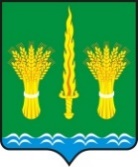 РОССИЙСКАЯ ФЕДЕРАЦИЯОРЛОВСКАЯ ОБЛАСТЬАДМИНИСТРАЦИЯ  Малоархангельского районаПОСТАНОВЛЕНИЕ                 От 04 декабря  2018 года                №  565                   г. Малоархангельск  Об  административных регламентах в сфере строительстваВ соответствии с  Федеральным законом от 27 июля 2010 года № 210-ФЗ «Об организации предоставления государственных и муниципальных услуг», постановлением администрации Малоархангельского района от 19 октября 2018 года № 475 «Об утверждении Правил разработки и утверждения административных  регламентов  предоставления муниципальных  услуг» ПОСТАНОВЛЯЮ:1. Утвердить:1) административный регламент предоставления муниципальной услуги «Подготовка и  выдача разрешений на строительство, реконструкцию объектов капитального строительства, а также на ввод объектов в эксплуатацию при осуществлении малоэтажного жилищного строительства» согласно приложению 1;2) административный регламент предоставления муниципальной услуги «Подготовка и выдача уведомления о соответствии (несоответствии) указанных в уведомлении о планируемом строительстве параметров объекта индивидуального жилищного строительства или садового дома установленным параметрам и допустимости (недопустимости) размещения объекта индивидуального жилищного строительства или садового дома на земельном участке» согласно приложению 2;3) административный регламент предоставления муниципальной услуги «Подготовка и выдача уведомления о соответствии (несоответствии) построенных или реконструированных объекта индивидуального жилищного строительства или садового дома требованиям законодательства о градостроительной деятельности» согласно приложению 3.2. Признать утратившими силу:- постановление администрации Малоархангельского района от 17 декабря 2015 года № 366 «Об утверждении административных регламентов»;- подпункт 1 пункта 1 постановления администрации Малоархангельского района от 04 июля  2016 года    №  166 «О внесении изменений в отдельные нормативные правовые акты»;- подпункт 1 пункта 1 постановления администрации Малоархангельского района от 17 октября  2016 года    №  275 «О внесении изменений в отдельные нормативные правовые акты»;- подпункт 1 пункта 1 постановления администрации Малоархангельского района от 28 декабря  2016 года    №  364 «О внесении изменений в отдельные нормативные правовые акты».3. Отделу по организационно - кадровой работе и делопроизводству администрации Малоархангельского района (М.И. Новикова)  разместить настоящее постановление на официальном сайте администрации Малоархангельского района.Глава Малоархангельского района                            Ю.А. МасловПриложение 1к постановлению администрации Малоархангельского районаот  04.12.2018 №  565АДМИНИСТРАТИВНЫЙ РЕГЛАМЕНТ предоставления муниципальной услуги «Подготовка и  выдача разрешений на строительство, реконструкцию объектов капитального строительства, а также на ввод объектов в эксплуатацию при осуществлении малоэтажного жилищного строительства»  I. Общие положения1.1. Предмет регулирования регламентаАдминистративный регламент предоставления муниципальной услуги «Подготовка и  выдача разрешений на строительство, реконструкцию объектов капитального строительства, а также на ввод объектов в эксплуатацию при осуществлении малоэтажного жилищного строительства»  (далее – Административный регламент) определяет сроки и последовательность выполнения административных процедур  администрацией Малоархангельского района при предоставлении муниципальной услуги по подготовке и выдаче разрешений на строительство, реконструкцию объектов капитального строительства  при осуществлении малоэтажного жилищного строительства на территории  Малоархангельского района. 1.2. Круг заявителейЗаявителем при представлении муниципальной услуги выступает застройщик - физическое или юридическое лицо (либо уполномоченные лица), обеспечивающее на принадлежащем ему земельном участке строительство, реконструкцию объектов капитального строительства, а также выполнение инженерных изысканий, подготовку проектной документации для строительства, реконструкции объектов капитального строительства при осуществлении малоэтажного жилищного строительства (далее - заявитель).1.3. Порядок информирования о предоставлении муниципальной услуги1.3.1. Справочная информация об администрации Малоархангельского района (далее - Администрация), предоставляющей муниципальную услугу: 1) место нахождения: Орловская область, Малоархангельский район, г. Малоархангельск, ул. К. Маркса, д.78  2)  телефон: (48679) 2-30-40; (48679) 2-33-37 3) факс: (48679) 2-33-37; 4) график работы: понедельник–пятница	–   с 9:00 до 18:00; перерыв	–   с 13:00 до 14:00;суббота и воскресенье	–   выходные дни.В предпраздничные дни продолжительность рабочего времени сокращается на 1 час. 1.3.2. Информация о предоставлении муниципальной услуги: 1) размещается: в государственной специализированной информационной системе «Региональный портал государственных и муниципальных услуг (функций) Орловской области» (http://pgu.57ru.ru);на официальном сайте администрации Малоархангельского района (http://www.maloarhr.ru. /) на информационном стенде;2) предоставляется заявителям в устной форме в установленное графиком работы время: - при непосредственном обращении в Администрацию   по месту ее нахождения;- по справочному телефону.1.3.3. В ходе устного информирования по вопросам предоставления муниципальной услуги заявителям предоставляются сведения о порядке 
и сроках ее предоставления, требованиях к письменному обращению (обращению в форме электронного документа), а также справочная информация, указанная в пункте 1.3.1 настоящего подраздела.На индивидуальное (в устной форме) информирование заявителя выделяется не более 15 минут.1.3.4. На информационном стенде и в сети Интернет (на сайтах, указанных в подпункте 1 пункта 1.3.2 настоящего подраздела) размещается и регулярно актуализируется следующая информация:- исчерпывающая информация о порядке предоставления муниципальной услуги (в текстовом виде и в виде блок-схемы, наглядно отображающих алгоритм прохождения административной процедуры);- текст Административного регламента с приложениями;- схема размещения должностных лиц и режим приема ими граждан, номера кабинетов, в которых предоставляется муниципальная услуга, фамилии, имена, отчества (при наличии) и должности соответствующих должностных лиц;- выдержки из нормативных правовых актов по наиболее часто задаваемым вопросам;- перечень документов, представляемых получателями муниципальной услуги, и требования, предъявляемые к этим документам;- формы документов для заполнения, образцы заполнения документов;- перечень оснований для отказа в предоставлении муниципальной услуги;- порядок обжалования решения, действий или бездействия должностных лиц, предоставляющих муниципальную услугу.II.Стандарт предоставления муниципальной услуги2.1. Наименование муниципальной услугиНаименование муниципальной услуги  -  подготовка и  выдача разрешений на строительство, реконструкцию объектов капитального строительства, а также на ввод объектов в эксплуатацию при осуществлении малоэтажного жилищного строительства (далее - муниципальная услуга).2.2. Наименование муниципального органа, 
предоставляющего муниципальную услугу2.2.1. Муниципальная услуга предоставляется администрацией Малоархангельского   района. Организационно-техническое обеспечение предоставления муниципальной услуги   осуществляется отделом архитектуры и строительства администрации Малоархангельского района. Ответственным за предоставление  муниципальной услуги является начальник  отдела архитектуры и строительства администрации Малоархангельского района.2.2.2. Администрация осуществляет взаимодействие с   государственными органами, органами местного самоуправления, должностными лицами, организациями в рамках их компетенции по решению поставленных в обращении вопросов.  Требовать от заявителя осуществления действий, необходимых для получения муниципальной услуги и связанных с обращением в иные государственные органы и организации, запрещается.2.3. Результат предоставления муниципальной услуги2.3.1. Результатом предоставления муниципальной услуги  является:принятие решения о предоставлении муниципальной услуги;принятие решения об отказе в предоставлении муниципальной услуги;2.3.2. Процедура предоставления муниципальной услуги завершается получением заявителем  следующих документов:разрешение на строительство;разрешение на ввод объекта в эксплуатацию;уведомление об отказе в предоставлении муниципальной услуги.2.4. Сроки предоставления муниципальной услугиСрок предоставления муниципальной услуги составляет не более семи рабочих дней со дня получения заявления о  предоставлении муниципальной услуги.2.5. Перечень нормативных правовых актовПредоставление муниципальной услуги по выдаче разрешений на строительство  осуществляется в соответствии с:1)  Конституцией Российской Федерации, источники опубликования: «Российская газета» № 7 от 21. 01. 2009 г.,«Собрание законодательства РФ» от 26. 01. 2009 г. № 4, ст. 445,«Парламентская газета» № 4 от 23-29. 01. 2009 г.;2) Градостроительным кодексом Российской Федерации, источники опубликования: «Российская газета» № 290 от 30. 12. 2004 г.,«Собрание законодательства РФ» от 03. 01. 2005 г.№ 1 (часть 1), ст. 16,«Парламентская газета» № 5-6 от 14. 01. 2005 г.;3) Федеральным законом № 210-ФЗ от 27 июля 2010 года «Об организации предоставления государственных и муниципальных услуг», источники опубликования: «Российская газета» № 168 от 30. 07. 2010 г.;«Собрание законодательства РФ» от 02. 08. 2010 г. № 31, ст. 4179;4) Федеральным законом от 02.05.2006 № 59-ФЗ «О Порядке рассмотрения обращений граждан Российской Федерации», источники опубликования: «Российская газета» № 95 от 05. 05. 2006 г.;«Собрание законодательства РФ» от 08. 05. 2006 г. № 19, ст. 2060,«Парламентская газета» № 70-71 от 11. 05. 2006 г.;5) Приказом Минстроя России от 19.02.2015 N 117/пр «Об утверждении формы разрешения на строительство и формы разрешения на ввод объекта в эксплуатацию»;6) Градостроительным кодексом Орловской области, источники опубликования: «Орловская правда», № 80 от 22. 05. 2007 г.,«Собрание нормативных правовых актов Орловской области» № 37, январь-июнь 2007 г., «Орловская правда» № 136 14. 09. 2011 г.;7) Уставом Малоархангельского района;8) настоящим административным регламентом.2.6. Перечень документов, необходимых 
для предоставления муниципальной услуги2.6.1. Для предоставления муниципальной услуги по выдаче разрешений на строительство, реконструкцию объектов капитального строительства в  администрацию Малоархангельского района непосредственно либо через многофункциональный центр в соответствии с заключенным в установленном Правительством Российской Федерации порядке соглашением о взаимодействии заявитель представляет заявление о выдаче разрешения на строительство в произвольной форме с указанием: - фамилии, имени, отчества, почтового адреса, контактного телефона – для физических лиц;- полного наименования, почтового адреса, контактного телефона – для юридических лиц;- наименования и места расположения (адреса) объекта, на строительство которого заявитель получает разрешение;- перечня прилагаемых к заявлению документов.К  заявлению прилагаются следующие документы:1) правоустанавливающие документы на земельный участок, в том числе соглашение об установлении сервитута, решение об установлении публичного сервитута;2) при наличии соглашения о передаче в случаях, установленных бюджетным законодательством Российской Федерации, органом государственной власти (государственным органом), Государственной корпорацией по атомной энергии "Росатом", органом управления государственным внебюджетным фондом или органом местного самоуправления полномочий государственного (муниципального) заказчика, заключенного при осуществлении бюджетных инвестиций, - указанное соглашение, правоустанавливающие документы на земельный участок правообладателя, с которым заключено это соглашение;«3) градостроительный план земельного участка, выданный не ранее чем за три года до дня представления заявления на получение разрешения на строительство;»; (ред. от  17 октября  2016 года    №   275)4) материалы, содержащиеся в проектной документации:а) пояснительная записка;б) схема планировочной организации земельного участка, выполненная в соответствии с информацией, указанной в градостроительном плане земельного участка, с обозначением места размещения объекта капитального строительства, подъездов и проходов к нему, границ публичных сервитутов, объектов археологического наследия;в) архитектурные решения; г) сведения об инженерном оборудовании, сводный план сетей инженерно-технического обеспечения с обозначением мест подключения (технологического присоединения) проектируемого объекта капитального строительства к сетям инженерно-технического обеспечения;д) проект организации строительства объекта капитального строительства;е) проект организации работ по сносу объектов капитального строительства, их частей;ж) перечень мероприятий по обеспечению доступа инвалидов к объектам здравоохранения, образования, культуры, отдыха, спорта и иным объектам социально-культурного и коммунально-бытового назначения, объектам транспорта, торговли, общественного питания, объектам делового, административного, финансового, религиозного назначения, объектам жилищного фонда в случае строительства, реконструкции указанных объектов при условии, что экспертиза проектной документации указанных объектов не проводилась в соответствии со статьей 49 Градостроительного кодекса;5) положительное заключение экспертизы проектной документации объекта капитального строительства (применительно к отдельным этапам строительства в случае, предусмотренном частью 12.1 статьи 48 Градостроительного кодекса Российской Федерации), если такая проектная документация подлежит экспертизе в соответствии со статьей 49 Градостроительного кодекса Российской Федерации, положительное заключение государственной экспертизы проектной документации в случаях, предусмотренных частью 3.4 статьи 49 Градостроительного кодекса Российской Федерации, положительное заключение государственной экологической экспертизы проектной документации в случаях, предусмотренных частью 6 статьи 49 Градостроительного кодекса Российской Федерации;6) в случае проведения реконструкции государственным (муниципальным) заказчиком, являющимся органом государственной власти (государственным органом), Государственной корпорацией по атомной энергии "Росатом", органом управления государственным внебюджетным фондом или органом местного самоуправления, на объекте капитального строительства государственной (муниципальной) собственности, правообладателем которого является государственное (муниципальное) унитарное предприятие, государственное (муниципальное) бюджетное или автономное учреждение, в отношении которого указанный орган осуществляет соответственно функции и полномочия учредителя или права собственника имущества, - соглашение о проведении такой реконструкции, определяющее в том числе условия и порядок возмещения ущерба, причиненного указанному объекту при осуществлении реконструкции;7) разрешение на отклонение от предельных параметров разрешенного строительства, реконструкции (в случае если застройщику было предоставлено такое разрешение в соответствии со статьей 40 Градостроительного кодекса Российской Федерации);8) согласие всех правообладателей объекта капитального строительства в случае реконструкции такого объекта;9) копия свидетельства об аккредитации юридического лица, выдавшего положительное заключение негосударственной экспертизы проектной документации, в случае, если представлено заключение негосударственной экспертизы проектной документации;10) документы, предусмотренные законодательством Российской Федерации об объектах культурного наследия, в случае, если при проведении работ по сохранению объекта культурного наследия затрагиваются конструктивные и другие характеристики надежности и безопасности такого объекта.11) копия решения об установлении или изменении зоны с особыми условиями использования территории в случае строительства объекта капитального строительства, в связи с размещением которого в соответствии с законодательством Российской Федерации подлежит установлению зона с особыми условиями использования территории, или в случае реконструкции объекта капитального строительства, в результате которой в отношении реконструированного объекта подлежит установлению зона с особыми условиями использования территории или ранее установленная зона с особыми условиями использования территории подлежит изменению.Документы (их копии или сведения, содержащиеся в них), указанные в подпунктах 1 - 5, 7, 9, 11 части пункта 2.6.1  настоящего раздела, запрашиваются администрацией района в государственных органах, органах местного самоуправления и подведомственных государственным органам или органам местного самоуправления организациях, в распоряжении которых находятся указанные документы, в срок не позднее трех рабочих дней со дня получения заявления о выдаче разрешения на строительство, если застройщик не представил указанные документы самостоятельно.2.6.2.  Для предоставления муниципальной услуги по выдаче разрешений на ввод объектов в эксплуатацию в  администрацию Малоархангельского района непосредственно либо через многофункциональный центр в соответствии с заключенным в установленном Правительством Российской Федерации порядке соглашением о взаимодействии заявитель представляет заявление о выдаче разрешения  на ввод объектов в эксплуатацию  в произвольной форме с указанием: - фамилии, имени, отчества, почтового адреса, контактного телефона – для физических лиц;- полного наименования, почтового адреса, контактного телефона – для юридических лиц;- наименования и места расположения (адреса) объекта на ввод в эксплуатацию которого заявитель получает разрешение;- перечня прилагаемых к заявлению документов.К  заявлению прилагаются следующие документы:1) правоустанавливающие документы на земельный участок, в том числе соглашение об установлении сервитута, решение об установлении публичного сервитута;   2) градостроительный план земельного участка, представленный для получения разрешения на строительство;3) разрешение на строительство;4) акт приемки объекта капитального строительства (в случае осуществления строительства, реконструкции на основании договора строительного подряда);5) акт, подтверждающий соответствие параметров построенного, реконструированного объекта капитального строительства проектной документации, в том числе требованиям энергетической эффективности и требованиям оснащенности объекта капитального строительства приборами учета используемых энергетических ресурсов, и подписанный лицом, осуществляющим строительство (лицом, осуществляющим строительство, и застройщиком или техническим заказчиком в случае осуществления строительства, реконструкции на основании договора, а также лицом, осуществляющим строительный контроль, в случае осуществления строительного контроля на основании договора);6) документы, подтверждающие соответствие построенного, реконструированного объекта капитального строительства техническим условиям и подписанные представителями организаций, осуществляющих эксплуатацию сетей инженерно-технического обеспечения (при их наличии);7) схема, отображающая расположение построенного, реконструированного объекта капитального строительства, расположение сетей инженерно-технического обеспечения в границах земельного участка и планировочную организацию земельного участка и подписанная лицом, осуществляющим строительство (лицом, осуществляющим строительство, и застройщиком или техническим заказчиком в случае осуществления строительства, реконструкции на основании договора), за исключением случаев строительства, реконструкции линейного объекта;8) заключение органа государственного строительного надзора (в случае, если предусмотрено осуществление государственного строительного надзора) о соответствии построенного, реконструированного объекта капитального строительства требованиям технических регламентов и проектной документации, в том числе требованиям энергетической эффективности и требованиям оснащенности объекта капитального строительства приборами учета используемых энергетических ресурсов, заключение федерального государственного экологического надзора в случаях, предусмотренных частью 7 статьи 54 Градостроительного кодекса;9) документ, подтверждающий заключение договора обязательного страхования гражданской ответственности владельца опасного объекта за причинение вреда в результате аварии на опасном объекте в соответствии с законодательством Российской Федерации об обязательном страховании гражданской ответственности владельца опасного объекта за причинение вреда в результате аварии на опасном объекте;10) акт приемки выполненных работ по сохранению объекта культурного наследия, утвержденный соответствующим органом охраны объектов культурного наследия, определенным Федеральным законом от 25 июня 2002 года N 73-ФЗ "Об объектах культурного наследия (памятниках истории и культуры) народов Российской Федерации", при проведении реставрации, консервации, ремонта этого объекта и его приспособления для современного использования;11) технический план объекта капитального строительства, подготовленный в соответствии с «Федеральным законом от 13 июля 2015 года № 218-ФЗ «О государственной регистрации недвижимости»;12) иные документы, необходимые для получения разрешения на ввод объекта в эксплуатацию, в целях получения в полном объеме сведений, необходимых для постановки объекта капитального строительства на государственный учет, установленные Правительством Российской Федерации.Документы (их копии или сведения, содержащиеся в них), указанные в подпунктах 1, 2, 3 и 8 подраздела 2.6.2 настоящего раздела, запрашиваются администрацией района, в государственных органах, органах местного самоуправления и подведомственных государственным органам или органам местного самоуправления организациях, в распоряжении которых находятся указанные документы, если застройщик не представил указанные документы самостоятельно.Документы, указанные в пунктах 1, 4, 5, 6, 7 подраздела 2.6.2 настоящего раздела, направляются заявителем самостоятельно, если указанные документы (их копии или сведения, содержащиеся в них) отсутствуют в распоряжении органов государственной власти, органов местного самоуправления либо подведомственных государственным органам или органам местного самоуправления организаций. Если указанные документы находятся в распоряжении органов государственной власти, органов местного самоуправления либо подведомственных государственным органам или органам местного самоуправления организаций, такие документы запрашиваются администрацией района в органах и организациях, в распоряжении которых находятся указанные документы, если застройщик не представил указанные документы самостоятельно.2.6.3. Документы, предоставляемые заявителем, должны соответствовать следующим требованиям:тексты документов написаны разборчиво; фамилия, имя и отчества (при наличии) заявителя, его адрес места жительства, телефон (если есть) написаны полностью;в документах нет подчисток, приписок, зачеркнутых слов и иных неоговоренных исправлений;документы не исполнены карандашом;документы не имеют серьезных повреждений, наличие которых допускает многозначность истолкования содержания.2.7.  Исчерпывающий перечень документов, необходимых в соответствии с нормативными правовыми актами для предоставления муниципальной услуги, которые находятся в распоряжении государственных органов, органов местного самоуправления и иных организаций2.7.1. Перечень документов (их копии или сведения, содержащиеся в них), которые находятся в распоряжении государственных органов, органов местного самоуправления и иных организаций, участвующих в предоставлении муниципальной услуги и которые заявитель вправе представить:2.7.1.1. для предоставления муниципальной услуги по выдаче разрешений на строительство, реконструкцию объектов капитального строительства:1) правоустанавливающие документы на земельный участок, в том числе соглашение об установлении сервитута, решение об установлении публичного сервитута;2) при наличии соглашения о передаче в случаях, установленных бюджетным законодательством Российской Федерации, органом государственной власти (государственным органом), Государственной корпорацией по атомной энергии "Росатом", органом управления государственным внебюджетным фондом или органом местного самоуправления полномочий государственного (муниципального) заказчика, заключенного при осуществлении бюджетных инвестиций, - указанное соглашение, правоустанавливающие документы на земельный участок правообладателя, с которым заключено это соглашение;3) градостроительный план земельного участка, выданный не ранее чем за три года до дня представления заявления на получение разрешения на строительство; 4) материалы, содержащиеся в проектной документации:а) пояснительная записка;б) схема планировочной организации земельного участка, выполненная в соответствии с «информацией, указанной в градостроительном плане земельного участка», с обозначением места размещения объекта капитального строительства, подъездов и проходов к нему, границ публичных сервитутов, объектов археологического наследия;в) архитектурные решения; г) сведения об инженерном оборудовании, сводный план сетей инженерно-технического обеспечения с обозначением мест подключения (технологического присоединения) проектируемого объекта капитального строительства к сетям инженерно-технического обеспечения;д) проект организации строительства объекта капитального строительства;е) проект организации работ по сносу объектов капитального строительства, их частей;ж) перечень мероприятий по обеспечению доступа инвалидов к объектам здравоохранения, образования, культуры, отдыха, спорта и иным объектам социально-культурного и коммунально-бытового назначения, объектам транспорта, торговли, общественного питания, объектам делового, административного, финансового, религиозного назначения, объектам жилищного фонда в случае строительства, реконструкции указанных объектов при условии, что экспертиза проектной документации указанных объектов не проводилась в соответствии со статьей 49 Градостроительного кодекса;5) положительное заключение экспертизы проектной документации объекта капитального строительства (применительно к отдельным этапам строительства в случае, предусмотренном частью 12.1 статьи 48 Градостроительного кодекса Российской Федерации), если такая проектная документация подлежит экспертизе в соответствии со статьей 49 Градостроительного кодекса Российской Федерации, положительное заключение государственной экспертизы проектной документации в случаях, предусмотренных частью 3.4 статьи 49 Градостроительного кодекса Российской Федерации, положительное заключение государственной экологической экспертизы проектной документации в случаях, предусмотренных частью 6 статьи 49 Градостроительного кодекса Российской Федерации;6) разрешение на отклонение от предельных параметров разрешенного строительства, реконструкции (в случае если застройщику было предоставлено такое разрешение в соответствии со статьей 40 Градостроительного кодекса Российской Федерации);7) копия свидетельства об аккредитации юридического лица, выдавшего положительное заключение негосударственной экспертизы проектной документации, в случае, если представлено заключение негосударственной экспертизы проектной документации;8) копия решения об установлении или изменении зоны с особыми условиями использования территории в случае строительства объекта капитального строительства, в связи с размещением которого в соответствии с законодательством Российской Федерации подлежит установлению зона с особыми условиями использования территории, или в случае реконструкции объекта капитального строительства, в результате которой в отношении реконструированного объекта подлежит установлению зона с особыми условиями использования территории или ранее установленная зона с особыми условиями использования территории подлежит изменению.2.7.1.2. для предоставления муниципальной услуги по выдаче разрешений на ввод объектов в эксплуатацию:1) правоустанавливающие документы на земельный участок, в том числе соглашение об установлении сервитута, решение об установлении публичного сервитута;2) градостроительный план земельного участка, представленный для получения разрешения на строительство;3) разрешение на строительство;4) акт приемки объекта капитального строительства (в случае осуществления строительства, реконструкции на основании договора строительного подряда);5) акт, подтверждающий соответствие параметров построенного, реконструированного объекта капитального строительства проектной документации, в том числе требованиям энергетической эффективности и требованиям оснащенности объекта капитального строительства приборами учета используемых энергетических ресурсов, и подписанный лицом, осуществляющим строительство (лицом, осуществляющим строительство, и застройщиком или техническим заказчиком в случае осуществления строительства, реконструкции на основании договора, а также лицом, осуществляющим строительный контроль, в случае осуществления строительного контроля на основании договора);6) документы, подтверждающие соответствие построенного, реконструированного объекта капитального строительства техническим условиям и подписанные представителями организаций, осуществляющих эксплуатацию сетей инженерно-технического обеспечения (при их наличии);7) схема, отображающая расположение построенного, реконструированного объекта капитального строительства, расположение сетей инженерно-технического обеспечения в границах земельного участка и планировочную организацию земельного участка и подписанная лицом, осуществляющим строительство (лицом, осуществляющим строительство, и застройщиком или техническим заказчиком в случае осуществления строительства, реконструкции на основании договора), за исключением случаев строительства, реконструкции линейного объекта;8) заключение органа государственного строительного надзора (в случае, если предусмотрено осуществление государственного строительного надзора) о соответствии построенного, реконструированного объекта капитального строительства требованиям технических регламентов и проектной документации, в том числе требованиям энергетической эффективности и требованиям оснащенности объекта капитального строительства приборами учета используемых энергетических ресурсов, заключение федерального государственного экологического надзора в случаях, предусмотренных частью 7 статьи 54 Градостроительного кодекса.2.8. Указание на запрет требования от заявителя отдельных документов, необходимых для предоставления муниципальной услугиЗапрещается требовать от заявителя:1) представления документов и информации или осуществления действий, представление или осуществление которых не предусмотрено нормативными правовыми актами, регулирующими отношения, возникающие в связи с предоставлением муниципальной услуги;2) представления документов и информации, которые в соответствии с нормативными правовыми актами Российской Федерации, нормативными правовыми актами Орловской области и органов местного самоуправления Орловской области находятся в распоряжении органа, предоставляющего муниципальную услугу, иных государственных органов, органов местного самоуправления либо подведомственных государственным органам или органам местного самоуправления организаций, участвующих в предоставлении муниципальной услуги, за исключением документов, указанных в части 6 статьи 7 Федерального закона от 27 июля 2010 года № 210-ФЗ «Об организации предоставления государственных и муниципальных услуг». Заявитель вправе представить указанные документы и информацию по собственной инициативе;3) осуществления действий, в том числе согласований, необходимых для получения муниципальной услуги и связанных с обращением в иные государственные органы, органы местного самоуправления, организации, за исключением получения услуги и получения документов и информации, предоставляемых в результате предоставления такой услуги, включенной в перечни, указанные в части 1 статьи 9 Федерального закона от 27 июля 2010 года № 210-ФЗ «Об организации предоставления государственных и муниципальных услуг»;4) представления документов и информации, отсутствие и (или) недостоверность которых не указывались при первоначальном отказе в приеме документов, необходимых для предоставления муниципальной услуги, либо в предоставлении муниципальной услуги, за исключением следующих случаев:а) изменение требований нормативных правовых актов, касающихся предоставления муниципальной услуги, после первоначальной подачи заявления о предоставлении муниципальной услуги;б) наличие ошибок в заявлении о предоставлении муниципальной услуги и документах, поданных заявителем после первоначального отказа в приеме документов, необходимых для предоставления муниципальной услуги, либо в предоставлении муниципальной услуги и не включенных в представленный ранее комплект документов;в) истечение срока действия документов или изменение информации после первоначального отказа в приеме документов, необходимых для предоставления муниципальной услуги, либо в предоставлении муниципальной услуги;г) выявление документально подтвержденного факта (признаков) ошибочного или противоправного действия (бездействия) должностного лица органа, предоставляющего муниципальную услугу, при первоначальном отказе в приеме документов, необходимых для предоставления муниципальной услуги, либо в предоставлении муниципальной услуги, о чем в письменном виде за подписью руководителя органа, предоставляющего муниципальную услугу, при первоначальном отказе в приеме документов, необходимых для предоставления муниципальной услуги, уведомляется заявитель, а также приносятся извинения за доставленные неудобства.2.9. Основания для отказа в приеме  документов, необходимых для предоставления муниципальной услугиОснования для отказа в приеме документов, необходимых для предоставления муниципальной услуги, отсутствуют.2.10. Основания для приостановления или  отказа в предоставлении муниципальной услуги2.10.1.Основания для приостановления предоставления муниципальной услуги отсутствуют.2.10.2. Основанием для отказа в выдаче разрешения на строительство является:-отсутствие документов, предусмотренных частями 7 и 9 статьи 51 Градостроительного кодекса Российской Федерации; - несоответствие представленных документов требованиям к строительству, реконструкции объекта капитального строительства, установленным на дату выдачи представленного для получения разрешения на строительство градостроительного плана земельного участка, а также разрешенному использованию земельного участка и (или) ограничениям, установленным в соответствии с земельным и иным законодательством Российской Федерации и действующим на дату выдачи разрешения на строительство;- несоответствие представленных документов требованиям, установленным в разрешении на отклонение от предельных параметров разрешенного строительства, реконструкции. - в случае, предусмотренном частью 11.1  статьи 51 Градостроительного кодекса,   поступившее от органа исполнительной власти субъекта Российской Федерации, уполномоченного в области охраны объектов культурного наследия заключение о несоответствии раздела проектной документации объекта капитального строительства или описания внешнего облика объекта индивидуального жилищного строительства предмету охраны исторического поселения и требованиям к архитектурным решениям объектов капитального строительства, установленным градостроительным регламентом применительно к территориальной зоне, расположенной в границах территории исторического поселения федерального или регионального значения.2.10.3. Основанием для отказа в выдаче разрешения на ввод объекта в эксплуатацию является:-отсутствие документов, указанных в частях 3 и 4  статьи 55 Градостроительного кодекса Российской Федерации; - несоответствие объекта капитального строительства требованиям к строительству, реконструкции объекта капитального строительства, установленным на дату выдачи представленного для получения разрешения на строительство градостроительного плана земельного участка; - несоответствие объекта капитального строительства требованиям, установленным в разрешении на строительство;- несоответствие параметров построенного, реконструированного объекта капитального строительства проектной документации;- невыполнение застройщиком требований, предусмотренных частью 18 статьи 51 Градостроительного кодекса Российской Федерации;- несоответствие объекта капитального строительства разрешенному использованию земельного участка и (или) ограничениям, установленным в соответствии с земельным и иным законодательством Российской Федерации на дату выдачи разрешения на ввод объекта в эксплуатацию, за исключением случаев, если указанные ограничения предусмотрены решением об установлении или изменении зоны с особыми условиями использования территории, принятым в случаях, предусмотренных пунктом 9 части 7 статьи 51 Градостроительного кодекса, и строящийся, реконструируемый объект капитального строительства, в связи с размещением которого установлена или изменена зона с особыми условиями использования территории, не введен в эксплуатацию.2.10.4. Неполучение или несвоевременное получение документов, запрошенных в соответствии с подразделом 2.7 настоящего раздела, не может являться основанием для отказа в выдаче разрешения на ввод объекта в эксплуатацию.2.11. Плата за предоставление муниципальной услугиПредоставление муниципальной услуги по выдаче разрешения на строительство, на ввод объекта в эксплуатацию  осуществляется без взимания платы.2.12. Максимальный срок ожидания в очереди 2.12.1. Максимальный срок ожидания в очереди при подаче запроса о предоставлении муниципальной услуги и при получении результата предоставления муниципальной услуги, а также при получении  консультации не должен превышать 15 (пятнадцати)  минут.2.12.2. Регистрация полученного заявления (уведомления) и присвоение ему входящего номера осуществляется должностным лицом, ответственным за делопроизводство, не позднее дня, следующего за днем получения.2.13. Требования к местам предоставления муниципальной услуги2.13.1. Прием граждан осуществляется в специально выделенных для предоставления муниципальных услуг помещениях.Помещения должны содержать места для информирования, ожидания и приема граждан.Помещения должны соответствовать санитарно-эпидемиологическим правилам и нормам, а также должны быть оборудованы противопожарной системой и средствами пожаротушения. В здании администрации, в помещении  инвалидам обеспечиваются условия для беспрепятственного доступа в соответствии с требованиями, установленными законодательными и иными нормативными правовыми актами, в том числе:- должна быть обеспечена возможность беспрепятственного входа в здание, помещение и выхода из него. Вход в здание должен быть оборудован кнопкой вызова, подход к помещению - пандусом. Вход в здание, помещение должен быть оборудован расширенным проходом, позволяющим обеспечить беспрепятственный вход для граждан, в том числе инвалидов, использующих инвалидные кресла-коляски. Инвалиду при входе в здание, помещение и выходе из него оказывается помощь. - должно быть обеспечено беспрепятственное передвижение и разворот специальных средств для передвижения (кресел-колясок);- специалисты администрации, осуществляющие непосредственное предоставление муниципальной услуги, осуществляют сопровождение инвалидов, имеющих стойкие нарушения функции зрения и самостоятельного передвижения, ознакомление инвалидов с размещением кабинетов, последовательностью действий, необходимых для получения муниципальной услуги, оказывают иную помощь инвалидам в преодолении барьеров, мешающих получению ими услуг наравне с другими лицами.- допускается участие при предоставлении муниципальной услуги сурдопереводчика и тифлосурдопереводчика, а также иного лица, владеющего жестовым языком;- обеспечен допуск на территорию администрации района, в здание, помещение, в котором предоставляется муниципальная услуга, собаки-проводника при наличии документа, подтверждающего ее специальное обучение.2.13.2. При возможности около здания организуются парковочные места для автотранспорта. На стоянке должны быть предусмотрены места для парковки специальных транспортных средств инвалидов. Доступ заявителей к парковочным местам является бесплатным.2.13.3. Центральный вход в здание, где располагается Администрация, должен быть оборудован информационной табличкой (вывеской), содержащей информацию о наименовании Администрации.2.13.4. В помещениях для ожидания заявителям отводятся места, оборудованные стульями, кресельными секциями.В местах ожидания должны иметься средства для оказания первой помощи и доступные места общего пользования, в том числе приспособленные для инвалидов.2.13.5. Места информирования, предназначенные для ознакомления заявителей с информационными материалами, должны быть оборудованы:- информационными стендами, на которых размещается визуальная и текстовая информация;- стульями и столами для оформления документов.К информационным стендам должна быть обеспечена возможность свободного доступа граждан.На информационных стендах, а также на официальных сайтах в сети Интернет размещается следующая обязательная информация:- номера телефонов, факсов, адреса официальных сайтов, электронной почты органов, предоставляющих муниципальную услугу;- режим работы органов, предоставляющих муниципальную услугу;- графики личного приема граждан уполномоченными должностными лицами;- номера кабинетов, где осуществляются прием письменных обращений граждан и устное информирование граждан;- фамилии, имена, отчества и должности лиц, осуществляющих прием письменных обращений граждан и устное информирование граждан;- настоящий административный регламент.2.13.6. Помещения для приема заявителей должны быть оборудованы табличками с указанием номера кабинета, должности и фамилии, имени, отчества лица, осуществляющего прием.Место для приема заявителей должно быть оборудовано стулом, иметь место для написания и размещения документов, заявлений.2.14. Показатели доступности и качества 
предоставления муниципальной услуги2.14.1. При предоставлении муниципальной услуги Администрацией обеспечивается реализация следующих прав заявителей:1) представлять дополнительные документы и материалы либо обращаться с просьбой об их истребовании, в том числе в электронной форме. Дополнительные документы и материалы приобщаются 
к направленному обращению и учитываются при его рассмотрении, при поступлении просьбы об их истребовании – возвращаются заявителю. При необходимости копии указанных документов и материалов прилагаются 
к обращению;2) знакомиться с документами и материалами, касающимися рассмотрения обращения;3) обращаться с заявлением о прекращении рассмотрения направленного им обращения. При поступлении такого заявления предоставление муниципальной услуги прекращается, обращение с соответствующим заявлением помещается в дело.Указанные действия фиксируются в системе электронного документооборота путем внесения соответствующей информации в регистрационную электронную карточку, при представлении дополнительных документов и материалов их электронные образы прикрепляются к регистрационной электронной карточке.2.14.2. Количественные показатели доступности и качества предоставления муниципальной услуги представлены в таблице.2.15. Иные требования, в том числе учитывающие особенности предоставления муниципальной услуги в многофункциональных центрах и особенности предоставления муниципальной услуги в электронной форме.2.15.1. Предоставление муниципальной услуги в многофункциональных центрах осуществляется при наличии соглашения о взаимодействии между Администрацией и многофункциональным центром (далее - соглашение о взаимодействии).2.15.2. Предоставление муниципальной услуги в многофункциональном центре осуществляется по принципу "одного окна", в соответствии с которым предоставление муниципальной услуги осуществляется после однократного обращения заявителя с соответствующим запросом, а взаимодействие с Администрацией, предоставляющей муниципальную услугу, осуществляется многофункциональным центром без участия заявителя в соответствии с нормативными правовыми актами и соглашением о взаимодействии.2.15.3. Предоставление муниципальной услуги в электронной форме, в том числе взаимодействие органов, предоставляющих государственные услуги, органов, предоставляющих муниципальные услуги, организаций, организующих предоставление государственных и муниципальных услуг, и заявителей, осуществляется на базе информационных систем, включая государственные и муниципальные информационные системы, составляющие информационно-технологическую и коммуникационную инфраструктуру.2.15.4. Заявление   о предоставлении муниципальной услуги и документы могут быть направлены в администрацию Малоархангельского района в форме электронных документов с использованием информационно-телекоммуникационных сетей общего пользования, в том числе федеральной государственной информационной системы "Единый портал государственных и муниципальных услуг (функций)" (далее - единый портал) или регионального портала государственных и муниципальных услуг (функций) (далее - региональный портал).При направлении заявления и прилагаемых к нему документов в форме электронных документов с использованием информационно-телекоммуникационных сетей общего пользования указанные заявление и документы подписываются (заверяются) с использованием усиленной квалифицированной электронной  подписи.2.15.5. При предоставлении муниципальной услуги в электронной форме осуществляются:- предоставление в установленном порядке информации заявителям и обеспечение доступа заявителей к сведениям о муниципальных услугах;- подача заявителем запроса о предоставлении муниципальной услуги и прием такого запроса Администрацией   с использованием информационно-технологической и коммуникационной инфраструктуры, в том числе федеральной государственной информационной системы «Единый портал государственных и муниципальных услуг (функций)», государственной специализированной информационной системы «Портал Орловской области – публичный информационный центр»;- получение заявителем сведений о ходе выполнения запроса о предоставлении муниципальной услуги;- взаимодействие органов, предоставляющих государственные услуги, органов, предоставляющих муниципальные услуги, иных государственных органов, органов местного самоуправления, организаций, участвующих в предоставлении предусмотренных федеральным законодательством государственных и муниципальных услуг.III. Состав, последовательность и сроки выполнения административных процедур, требования к порядку их выполнения, в том числе особенности выполнения административных процедур в электронной форме, а также особенности выполнения административных процедур в многофункциональных центрах 3.1. Перечень административных процедур3.1.1. Предоставление муниципальной услуги включает в себя следующие процедуры:1) приём и регистрация запроса и документов заявителя;2) истребование документов (сведений), необходимых для предоставления муниципальной услуги, и находящихся в распоряжении других органов и организаций;3)  экспертиза документов (сведений), представленных заявителем и полученных в результате межведомственного взаимодействия,  необходимых для предоставления муниципальной услуги и принятие решения о предоставлении муниципальной услуги либо об отказе в предоставлении муниципальной услуги;4) выдача заявителю результата предоставления муниципальной услуги.3.2. Прием и регистрация запроса и документов заявителя3.2.1. Основанием для начала административной процедуры приема и регистрации запроса на предоставление муниципальной услуги  является поступление  от заявителя запроса на предоставление муниципальной услуги и документов (сведений), необходимых для предоставления муниципальной услуги, посредством: 1) личного обращения заявителя (представителя заявителя) с запросом  в форме заявления;2) почтового отправления запроса заявителя (представителя заявителя) в форме заявления;  3) направления запроса по информационно-телекоммуникационным сетям общего доступа, включая единый портал государственных и муниципальных услуг, электронной почте в виде электронных документов, подписанных с использованием усиленной квалифицированной электронной  подписи.Запрос на предоставление муниципальной услуги и документы (сведения), необходимые для предоставления муниципальной услуги, могут быть направлены   посредством многофункционального центра предоставления государственных и муниципальных услуг при наличии соглашения о взаимодействии между администрацией и многофункциональным центром.3.2.2. При получении запроса со всеми необходимыми документами специалист, ответственный за делопроизводство, регистрирует поступление запроса и представленных документов и передает их специалисту, ответственному за прием и регистрацию документов, необходимых для предоставления муниципальной услуги (далее – специалист, ответственный за прием документов).3.2.3. Специалист, ответственный за прием документов: - устанавливает предмет обращения заявителя, а при личном обращении - устанавливает личность заявителя путем проверки документа, удостоверяющего личность- проверяет наличие и соответствие представленных документов требованиям, установленным настоящим административным регламентом.3.2.4. При установлении  фактов отсутствия необходимых документов или несоответствия представленных документов требованиям, указанным в настоящем Административном регламенте, а также в случае не подведомственности обращения, специалист, ответственный за прием документов:- уведомляет заявителя о наличии препятствий для предоставления муниципальной услуги, объясняет ему содержание выявленных недостатков, предлагает принять меры по их устранению. При желании заявителя устранить недостатки и препятствия, прервав процедуру подачи документов (сведений) для предоставления муниципальной услуги, возвращает ему запрос и представленные им документы;- если при установлении фактов отсутствия необходимых документов, или несоответствия представленных документов требованиям, указанным в настоящем административном регламенте, заявитель настаивает на приеме запроса и документов (сведений) для предоставления муниципальной услуги, специалист, ответственный за прием документов, принимает от него запрос вместе с представленными документами, при этом в расписке о получении документов (сведений) на предоставление муниципальной услуги проставляет отметку о том, что заявителю даны разъяснения о невозможности предоставления муниципальной услуги и он предупрежден о том, что в предоставлении муниципальной услуги ему может быть отказано;3.2.5. В случае наличия всех необходимых документов и соответствия их требованиям настоящего Административного регламента, специалист, ответственный за прием документов:в случае личного обращения:- производит копирование документов (если заявителем не предоставлены копии документов, необходимых для предоставления муниципальной услуги), удостоверяя копии предоставленных документов на основании их оригиналов,  если они не удостоверены нотариусом или организацией, выдавшей указанные документы;- при отсутствии у заявителя заполненного запроса или неправильном его заполнении, заполняет самостоятельно (с последующим представлением на подпись заявителю) или помогает заявителю собственноручно заполнить запрос;- вносит запись о приеме запроса в журнал регистрации, в автоматизированную информационную систему (далее – АИС) (при наличии соответствующего программного обеспечения, необходимого для автоматизации процедуры предоставления муниципальной услуги);- при отсутствии данных в АИС сканирует запрос и документы и/или их копии, предоставленные заявителем, заносит электронные образы документов в учетную карточку обращения электронного журнала регистрации обращений (при наличии технических возможностей);- оформляет расписку о приеме документов и передает ее заявителю. В случае поступления документов по почте/электронной почте, в электронном виде посредством федеральной государственной информационной системы «Единый портал государственных и муниципальных услуг (функций)» – направляет её заявителю любым способом, указанным в запросе;   - информирует заявителя о сроках и способах получения муниципальной услуги;- передает комплект документов заявителя (представителя заявителя) специалисту, ответственному за истребование документов.  3.2.6. Максимальный срок выполнения административных действий - 2 часа.3.2.7. Максимальный срок исполнения указанной административной процедуры – 1 рабочий день.3.2.8. Заявление и прилагаемые к нему документы могут быть направлены в администрацию Малоархангельского района в форме электронных документов. В этом случае заявление и прилагаемые к нему документы подписываются (заверяются) с использованием усиленной квалифицированной электронной  подписи.3.2.9. В случае, если документы были получены в электронной форме, Администрация обязана обеспечить осуществление в электронной форме:приема и рассмотрения заявления (уведомления);ведения дела о предоставлении муниципальной услуги;возможности для заявителя дистанционно отслеживать стадии выполнения запроса о предоставлении муниципальной услуги.3.2.10. Специалист, ответственный за прием документов:проверяет наличие и соответствие представленных запроса и прикрепленных к нему электронных документов требованиям, установленным нормативными правовыми актами к заполнению и оформлению таких документов;проверяет наличие и соответствие представленных документов требованиям, установленным настоящим административным регламентом.3.2.11. При наличии всех необходимых документов и соответствия их требованиям к заполнению и оформлению, специалист, ответственный за прием документов:делает отметку в журнал регистрации  и в АИС (при наличии технических возможностей); уведомляет заявителя путем направления расписки в получении запроса и документов (сведений) в форме электронного документа, подписанного электронной подписью специалиста, ответственного за прием документов (далее - электронная расписка); в электронной расписке указываются входящий регистрационный номер запроса, дата получения запроса и перечень необходимых для получения муниципальной услуги документов, представленных в форме электронных документов.оформляет запрос и электронные образы полученных от заявителя документов на бумажных носителях, визирует их.3.2.12. При нарушении требований, установленных к заполнению и  оформлению запроса и прилагаемых к нему документов, специалист, ответственный за прием документов:готовит проект уведомления о наличии препятствий для предоставления муниципальной услуги, объясняет заявителю содержание выявленных недостатков, предлагает принять меры по их устранению. При желании заявителя устранить недостатки и препятствия, прервав процедуру подачи документов (сведений) для предоставления муниципальной услуги, возвращает ему запрос и представленные им документы;если при установлении фактов отсутствия необходимых документов или несоответствия представленных документов требованиям, указанным в настоящем административном регламенте, заявитель настаивает на приеме запроса и документов (сведений) для предоставления муниципальной услуги, специалист, ответственный за прием документов, принимает от него запрос вместе с представленными документами, при этом в расписке о получении документов (сведений) на предоставление муниципальной услуги проставляет отметку о том, что заявителю даны разъяснения о невозможности предоставления муниципальной услуги и он предупрежден о том, что в предоставлении муниципальной услуги ему может быть отказано;уведомляет заявителя путем направления расписки в получении запроса и документов (сведений) в форме электронного документа, подписанного электронной подписью специалиста, ответственного за прием документов (далее - электронная расписка); в электронной расписке указываются входящий регистрационный номер запроса, дата получения запроса и перечень необходимых для получения муниципальной услуги документов, представленных в форме электронных документов.оформляет запрос и электронные образы полученных от заявителя документов на бумажных носителях, визирует их.3.2.13. Специалист, ответственный за прием документов:комплектует запрос и представленные заявителем документы (сведения)  в личное дело заявителя в установленном порядке делопроизводства, в том числе в образе электронных документов (при наличии технических возможностей); передает  дело заявителя специалисту, ответственному за истребование документов;вносит в АИС сведения о выполнении административной процедуры (при наличии технических возможностей).3.2.14. Максимальный срок выполнения административных действий составляет 2 часа.3.2.15.Максимальный срок выполнения административной процедуры составляет 1 рабочий день.3.3. Истребование документов (сведений), необходимых для предоставления муниципальной услуги и находящихся в распоряжении других органов и организаций3.3.1. Основанием для начала процедуры истребования документов (сведений), необходимых для предоставления муниципальной услуги и находящихся в распоряжении других органов и организаций, доукомплектования  дела заявителя, является получение  дела заявителя специалистом, ответственным за истребование документов.3.3.2. При наличии документов и сведений, необходимых для получения муниципальной услуги, которые подлежат истребованию посредством системы межведомственного взаимодействия специалист, ответственный за истребование документов, оформляет и направляет в соответствии с установленным порядком межведомственного взаимодействия запросы в органы и организации, представляющие требуемые документы и сведения.3.3.3. Состав документов (их копии, сведения, содержащиеся в них), которые необходимы  для предоставления муниципальной услуги и находятся в распоряжении других органов и организаций:3.3.3.1. для предоставления муниципальной услуги по выдаче разрешений на строительство, реконструкцию объектов капитального строительства:1) правоустанавливающие документы на земельный участок, в том числе соглашение об установлении сервитута, решение об установлении публичного сервитута;2) при наличии соглашения о передаче в случаях, установленных бюджетным законодательством Российской Федерации, органом государственной власти (государственным органом), Государственной корпорацией по атомной энергии "Росатом", органом управления государственным внебюджетным фондом или органом местного самоуправления полномочий государственного (муниципального) заказчика, заключенного при осуществлении бюджетных инвестиций, - указанное соглашение, правоустанавливающие документы на земельный участок правообладателя, с которым заключено это соглашение;3) градостроительный план земельного участка, выданный не ранее чем за три года до дня представления заявления на получение разрешения на строительство; 4) материалы, содержащиеся в проектной документации:а) пояснительная записка;б) схема планировочной организации земельного участка, выполненная в соответствии с «информацией, указанной в градостроительном плане земельного участка», с обозначением места размещения объекта капитального строительства, подъездов и проходов к нему, границ публичных сервитутов, объектов археологического наследия;в) архитектурные решения; г) сведения об инженерном оборудовании, сводный план сетей инженерно-технического обеспечения с обозначением мест подключения (технологического присоединения) проектируемого объекта капитального строительства к сетям инженерно-технического обеспечения;д) проект организации строительства объекта капитального строительства;е) проект организации работ по сносу объектов капитального строительства, их частей;ж) перечень мероприятий по обеспечению доступа инвалидов к объектам здравоохранения, образования, культуры, отдыха, спорта и иным объектам социально-культурного и коммунально-бытового назначения, объектам транспорта, торговли, общественного питания, объектам делового, административного, финансового, религиозного назначения, объектам жилищного фонда в случае строительства, реконструкции указанных объектов при условии, что экспертиза проектной документации указанных объектов не проводилась в соответствии со статьей 49 Градостроительного кодекса;5) положительное заключение экспертизы проектной документации объекта капитального строительства (применительно к отдельным этапам строительства в случае, предусмотренном частью 12.1 статьи 48 Градостроительного кодекса Российской Федерации), если такая проектная документация подлежит экспертизе в соответствии со статьей 49 Градостроительного кодекса Российской Федерации, положительное заключение государственной экспертизы проектной документации в случаях, предусмотренных частью 3.4 статьи 49 Градостроительного кодекса Российской Федерации, положительное заключение государственной экологической экспертизы проектной документации в случаях, предусмотренных частью 6 статьи 49 Градостроительного кодекса Российской Федерации;6) разрешение на отклонение от предельных параметров разрешенного строительства, реконструкции (в случае если застройщику было предоставлено такое разрешение в соответствии со статьей 40 Градостроительного кодекса Российской Федерации);7) копия свидетельства об аккредитации юридического лица, выдавшего положительное заключение негосударственной экспертизы проектной документации, в случае, если представлено заключение негосударственной экспертизы проектной документации;8) копия решения об установлении или изменении зоны с особыми условиями использования территории в случае строительства объекта капитального строительства, в связи с размещением которого в соответствии с законодательством Российской Федерации подлежит установлению зона с особыми условиями использования территории, или в случае реконструкции объекта капитального строительства, в результате которой в отношении реконструированного объекта подлежит установлению зона с особыми условиями использования территории или ранее установленная зона с особыми условиями использования территории подлежит изменению.3.3.3.2. для предоставления муниципальной услуги по выдаче разрешений на ввод объектов в эксплуатацию:1) правоустанавливающие документы на земельный участок, в том числе соглашение об установлении сервитута, решение об установлении публичного сервитута;2) градостроительный план земельного участка, представленный для получения разрешения на строительство;3) разрешение на строительство;4) акт приемки объекта капитального строительства (в случае осуществления строительства, реконструкции на основании договора строительного подряда);5) акт, подтверждающий соответствие параметров построенного, реконструированного объекта капитального строительства проектной документации, в том числе требованиям энергетической эффективности и требованиям оснащенности объекта капитального строительства приборами учета используемых энергетических ресурсов, и подписанный лицом, осуществляющим строительство (лицом, осуществляющим строительство, и застройщиком или техническим заказчиком в случае осуществления строительства, реконструкции на основании договора, а также лицом, осуществляющим строительный контроль, в случае осуществления строительного контроля на основании договора);6) документы, подтверждающие соответствие построенного, реконструированного объекта капитального строительства техническим условиям и подписанные представителями организаций, осуществляющих эксплуатацию сетей инженерно-технического обеспечения (при их наличии);7) схема, отображающая расположение построенного, реконструированного объекта капитального строительства, расположение сетей инженерно-технического обеспечения в границах земельного участка и планировочную организацию земельного участка и подписанная лицом, осуществляющим строительство (лицом, осуществляющим строительство, и застройщиком или техническим заказчиком в случае осуществления строительства, реконструкции на основании договора), за исключением случаев строительства, реконструкции линейного объекта;8) заключение органа государственного строительного надзора (в случае, если предусмотрено осуществление государственного строительного надзора) о соответствии построенного, реконструированного объекта капитального строительства требованиям технических регламентов и проектной документации, в том числе требованиям энергетической эффективности и требованиям оснащенности объекта капитального строительства приборами учета используемых энергетических ресурсов, заключение федерального государственного экологического надзора в случаях, предусмотренных частью 7 статьи 54 Градостроительного кодекса.3.3.4. Документы (их копии или сведения, содержащиеся в них), указанные в подпункте 3.3.3, запрашиваются   в государственных органах, органах местного самоуправления и подведомственных государственным органам или органам местного самоуправления организациях, в распоряжении которых находятся указанные документы, в срок не позднее трех рабочих дней со дня получения заявления о выдаче разрешения на строительство, если застройщик не представил указанные документы самостоятельно.3.3.5. Специалист, ответственный за истребование документов:при поступлении ответов на запросы от органов и организаций доукомплектовывает  дело заявителя полученными ответами на запросы, оформленными на бумажном носителе, а также в образе электронных документов (при наличии технических возможностей);вносит содержащуюся в них информацию (сведения) в АИС (при наличии технических возможностей);передает  дело заявителя специалисту, ответственному за экспертизу документов;вносит в АИС сведения о выполнении административной процедуры (при наличии технических возможностей).3.3.6. Максимальный срок выполнения административных действий - 2 часа.3.3.7. Максимальный срок исполнения указанной административной процедуры – 5 рабочих дней.3.4. Экспертиза документов (сведений), представленных заявителем и полученных в результате межведомственного взаимодействия,  необходимых для предоставления муниципальной услуги3.4.1. Основанием для начала административной процедуры является получение специалистом, ответственным за экспертизу документов, запроса заявителя и пакета документов заявителя.3.4.2. Специалист, ответственный за экспертизу документов:1) проверяет комплектность предоставленных документов в соответствии с требованиями, установленными подразделом 2.6 раздела II настоящего Административного регламента, и отсутствие оснований для отказа, установленных подразделом 2.10 раздела II настоящего Административного регламента;2) проверяет наличие полномочий на право обращения с запросом о предоставлении муниципальной услуги (в случае, когда с запросом обращается представитель заявителя) и их оформление;3) устанавливает принадлежность заявителя к категории заявителей;4) в случае рассмотрения заявления о предоставлении разрешения на строительство:- проводит проверку наличия документов, необходимых для принятия решения о выдаче разрешения на строительство;- осуществляет проверку соответствия проектной документации или схемы планировочной организации земельного участка с обозначением места размещения объекта индивидуального жилищного строительства требованиям к строительству, реконструкции объекта капитального строительства, установленным на дату выдачи представленного для получения разрешения на строительство градостроительного плана земельного участка, а также допустимости размещения объекта капитального строительства в соответствии с разрешенным использованием земельного участка и ограничениями, установленными в соответствии с земельным и иным законодательством Российской Федерации;- в случае выдачи лицу разрешения на отклонение от предельных параметров разрешенного строительства, реконструкции проводится проверка проектной документации или схемы планировочной организации земельного участка на соответствие требованиям, установленным в разрешении на отклонение от предельных параметров разрешенного строительства, реконструкции;- на основании анализа комплекта документов заявителя (в т.ч. полученных в результате межведомственного взаимодействия) устанавливает отсутствие (наличие) оснований для отказа в предоставлении муниципальной услуги;5) в случае рассмотрения заявления о предоставлении разрешения на  ввод объекта в эксплуатацию:- проводит проверку наличия и правильности оформления документов, необходимых для принятия решения о выдаче разрешения на  ввод объекта в эксплуатацию;- производит осмотр объекта капитального строительства. В ходе осмотра построенного, реконструированного объекта капитального строительства осуществляется проверка соответствия такого объекта требованиям, указанным в разрешении на строительство, требованиям к строительству, реконструкции объекта капитального строительства, установленным на дату выдачи представленного для получения разрешения на строительство градостроительного плана земельного участка, а также разрешенному использованию земельного участка, ограничениям, установленным в соответствии с земельным и иным законодательством Российской Федерации, требованиям проектной документации, в том числе требованиям энергетической эффективности и требованиям оснащенности объекта капитального строительства приборами учета используемых энергетических ресурсов, за исключением случаев осуществления строительства, реконструкции объекта индивидуального жилищного строительства. В случае, если при строительстве, реконструкции объекта капитального строительства осуществляется государственный строительный надзор, осмотр такого объекта органом, выдавшим разрешение на строительство, не проводится;- на основании анализа комплекта документов заявителя (в т.ч. полученных в результате межведомственного взаимодействия) устанавливает отсутствие (наличие) оснований для отказа в предоставлении муниципальной услуги.3.4.3. При установлении отсутствия оснований для отказа в предоставлении муниципальной услуги, предусмотренных  настоящим административным регламентом, специалист, ответственный за экспертизу документов, осуществляет подготовку проекта   разрешения на строительство, на ввод объекта в эксплуатацию по форме, установленной Приказом Минстроя России от 19.02.2015 № 117/пр «Об утверждении формы разрешения на строительство и формы разрешения на ввод объекта в эксплуатацию».Разрешение подписывается лицом, уполномоченным на подписание разрешения на строительство или на ввод объекта в эксплуатацию.Обязательным приложением к разрешению на строительство объекта индивидуального жилищного строительства является представленное застройщиком описание внешнего облика объекта индивидуального жилищного строительства, за исключением случая, предусмотренного частью 10.2 статьи 51 Градостроительного кодекса. В случае, предусмотренном частью 10.2 Градостроительного кодекса, в разрешении на строительство указывается типовое архитектурное решение объекта капитального строительства, в соответствии с которым планируется строительство или реконструкция объекта капитального строительства.Обязательным приложением к разрешению на ввод объекта в эксплуатацию является представленный заявителем технический план объекта капитального строительства, подготовленный в соответствии с Федеральным законом от 13 июля 2015 года № 218-ФЗ «О государственной регистрации недвижимости».3.4.4. При наличии оснований для отказа в предоставлении муниципальной услуги, предусмотренных настоящим административным регламентом, специалист, ответственный за экспертизу документов, осуществляет подготовку уведомления об отказе в предоставлении муниципальной услуги.3.4.5. Специалист, ответственный за экспертизу документов, передает разрешение на строительство  и комплект документов (личное дело) заявителя  специалисту, ответственному за выдачу результата предоставления муниципальной услуги. 3.4.6. Максимальный срок выполнения административных действий - 3 часа. 3.4.7. Максимальный срок исполнения указанной административной процедуры – 2 рабочих дня.3.5. Выдача заявителю результата предоставления муниципальной услуги3.5.1. Основанием для начала административной процедуры является получение специалистом, ответственным за выдачу результата предоставления муниципальной услуги, комплекта документов (личное дело) заявителя.3.5.2. Специалист, ответственный за выдачу результата предоставления муниципальной услуги, в зависимости от способа обращения и получения результатов муниципальной услуги, избранных заявителем (представителем заявителя):вручает (направляет) заявителю разрешение на строительство, на ввод объекта в эксплуатацию, уведомление об отказе в предоставлении муниципальной услуги лично, посредством почтового отправления или пересылает заявителю посредством отправки соответствующего статуса в раздел «Личный кабинет» в случае подачи запроса в электронной форме;в случае подачи запроса в электронной форме по желанию заявителя оформляет решение о предоставлении (отказе в предоставлении) муниципальной услуги на бумажном носителе в соответствии с требованиями настоящего административного регламента и передает заявителю лично или посредством почтового отправления;в случае представления заявления о выдаче разрешения на строительство, на ввод объекта в эксплуатацию через многофункциональный центр документ, подтверждающий принятие решения, направляется в многофункциональный центр, если иной способ его получения не указан заявителем.вносит в АИС сведения о выполнении административной процедуры (при наличии технических возможностей);готовит дело для последующей его регистрации и передачи в архив.3.5.3. Максимальный срок выполнения административных действий составляет 1 час.3.5.4. Максимальный срок выполнения административной процедуры составляет 2 дня.IV. Формы контроля за исполнением административного регламента4.1. Порядок осуществления текущего контроляТекущий контроль за качеством и своевременностью соблюдения 
и исполнения сотрудниками Администрации административного регламента осуществляется руководитель Администрации либо его заместителем.4.2. Порядок и периодичность осуществления плановых и внеплановых проверок полноты и качества предоставления муниципальной услуги4.2.1. Порядок осуществления плановых проверок полноты и качества предоставления муниципальной услуги включает в себя проведение уполномоченными должностными лицами проверок соблюдения требований настоящего административного регламента. Плановые проверки могут проводиться при каждом предоставлении муниципальной услуги.4.2.2. Внеплановый контроль проводится по обращению заявителя. Обращение заявителя должно соответствовать требованиям, установленным статьей 7 Федерального закона от 2 мая 2006 года № 59-ФЗ «О порядке рассмотрения обращений граждан Российской Федерации».4.3.Ответственность должностных лиц4.3.1. Должностные лица Администрации несут ответственность, установленную законодательством Российской Федерации, за неисполнение или ненадлежащее исполнение возложенных на них должностных обязанностей, за действия или бездействие, ведущие к нарушению прав и законных интересов граждан при предоставлении муниципальной услуги. 4.3.2. При предоставлении муниципальной услуги Администрация:- обеспечивает объективное, всестороннее и своевременное рассмотрение обращения заявителя о решениях и действиях (бездействии), принимаемых (осуществляемых) должностными лицами Администрации в ходе предоставления муниципальной  услуги;- запрашивает необходимые для рассмотрения обращения документы 
и материалы в других государственных органах, органах местного самоуправления и у иных должностных лиц, за исключением судов, органов дознания, предварительного следствия;- принимает меры, направленные на восстановление или защиту нарушенных прав, свобод и законных интересов заявителя.Ответ на обращение подписывается руководителем Администрации либо его заместителем.По результатам проведенных проверок, в случае выявления нарушений прав заявителей, осуществляется привлечение допустивших нарушения лиц 
к ответственности, в соответствии с подразделом 4.3 настоящего раздела. V. Досудебный (внесудебный) порядок обжалования решений и действий (бездействия) органа, предоставляющего муниципальную услугу, а также его должностных лиц5.1. Информация для заинтересованных лиц об их праве на досудебное (внесудебное) обжалование действий (бездействия) и (или) решений, принятых (осуществленных) в ходе предоставления муниципальной услуги  Заявитель вправе обратиться с жалобой на нарушение установленного порядка предоставления муниципальной  услуги, в том числе в следующих случаях:1) нарушение срока регистрации запроса заявителя о предоставлении муниципальной  услуги;2) нарушение срока предоставления муниципальной услуги;3) требование у заявителя документов или информации либо осуществления действий, представление или осуществление которых не предусмотрено нормативными правовыми актами Российской Федерации для предоставления государственной услуги.4) отказ в приеме документов, предоставление которых предусмотрено нормативными правовыми актами  для предоставления муниципальной услуги, у заявителя;5) отказ в предоставлении муниципальной услуги, если основания отказа не предусмотрены федеральными законами и принятыми в соответствии с ними иными нормативными правовыми актами Российской Федерации, законами и иными нормативными правовыми актами субъекта Российской Федерации, муниципальными правовыми актами;6) затребование с заявителя при предоставлении муниципальной услуги платы, не предусмотренной нормативными правовыми актами Российской Федерации, иными нормативными правовыми актами;7) отказ Администрации, должностного лица Администрации в исправлении допущенных опечаток и ошибок в выданных в результате предоставления муниципальной услуги  документах либо нарушение установленного срока таких исправлений;8) нарушение срока или порядка выдачи документов по результатам предоставления муниципальной услуги;9) приостановление предоставления муниципальной услуги, если основания приостановления не предусмотрены федеральными законами и принятыми в соответствии с ними иными нормативными правовыми актами Российской Федерации;10) требование у заявителя при предоставлении муниципальной услуги документов или информации, отсутствие и (или) недостоверность которых не указывались при первоначальном отказе в приеме документов, необходимых для предоставления муниципальной услуги, либо в предоставлении муниципальной услуги.5.2. Муниципальные органы, организации и уполномоченные на рассмотрение жалобы лица, которым может быть направлена жалоба заявителя в досудебном (внесудебном) порядкеЗаявители в досудебном порядке могут обжаловать действия (бездействие), а также принимаемые решения при предоставлении муниципальной услуги:должностных лиц Отдела - руководителю Отдела;начальника Отдела, в том числе в связи с непринятием основанных на законодательстве Российской Федерации действий или бездействия должностных лиц Отдела - в Администрацию.5.3. Способы информирования заявителей о порядке подачи и рассмотрения жалобы, в том числе с использованием Единого портала государственных и муниципальных услуг (функций)Информирование заявителей о порядке подачи и рассмотрения жалобы осуществляется посредством размещения информации на Едином портале государственных и муниципальных услуг (функций), на официальном сайте Администрации в сети Интернет, а также на информационных стендах в местах предоставления муниципальной услуги.5.4. Перечень нормативных правовых актов, регулирующих порядок досудебного (внесудебного) обжалования решений и действий (бездействия) органа, предоставляющего муниципальную услугу, а также его должностных лиц5.4.1. Нормативные правовые акты, регулирующие порядок досудебного (внесудебного) обжалования решений и действий (бездействия) органа, предоставляющего муниципальную услугу, а также его должностных лиц:1)  Федеральный закон от 27 июля 2010 г. № 210-ФЗ «Об организации предоставления государственных и муниципальных услуг»;2)  постановление администрации Малоархангельского района от   31 октября  2012 года №  376 «Об утверждении Правил подачи и рассмотрения жалоб на решения и действия (бездействие)  администрации Малоархангельского района,  должностных лиц  администрации Малоархангельского района, муниципальных служащих».5.4.2. Информация, указанная в настоящем разделе Административного регламента, подлежит размещению на Едином портале государственных и муниципальных услуг (функций).Приложение 2к постановлению администрации Малоархангельского районаот  04.12.2018 №  565АДМИНИСТРАТИВНЫЙ РЕГЛАМЕНТ предоставления муниципальной услуги «Подготовка и выдача уведомления о соответствии (несоответствии) указанных в уведомлении о планируемом строительстве параметров объекта индивидуального жилищного строительства или садового дома установленным параметрам и допустимости (недопустимости) размещения объекта индивидуального жилищного строительства или садового дома на земельном участке»I. Общие положения1.1. Предмет регулирования регламентаАдминистративный регламент предоставления муниципальной услуги «Подготовка и выдача уведомления о соответствии (несоответствии) указанных в уведомлении о планируемом строительстве параметров объекта индивидуального жилищного строительства или садового дома установленным параметрам и допустимости (недопустимости) размещения объекта индивидуального жилищного строительства или садового дома на земельном участке» (далее – Административный регламент) определяет сроки и последовательность выполнения административных процедур  администрацией Малоархангельского района при предоставлении муниципальной услуги по подготовке и выдаче уведомления о соответствии (несоответствии) указанных в уведомлении о планируемом строительстве параметров объекта индивидуального жилищного строительства или садового дома установленным параметрам и допустимости (недопустимости) размещения объекта индивидуального жилищного строительства или садового дома на земельном участке на территории  Малоархангельского района. 1.2. Круг заявителейЗаявителем при представлении муниципальной услуги выступает застройщик - физическое или юридическое лицо (либо уполномоченные лица), обеспечивающее на принадлежащем ему земельном участке строительство, реконструкцию объектов капитального строительства (далее - заявитель).1.3. Порядок информирования о предоставлении муниципальной услуги1.3.1. Справочная информация об администрации Малоархангельского района (далее - Администрация), предоставляющей муниципальную услугу: 1) место нахождения: Орловская область, Малоархангельский район, г. Малоархангельск, ул. К. Маркса, д.78  2)  телефон: (48679) 2-30-40; (48679) 2-33-37 3) факс: (48679) 2-33-37; 4) график работы: понедельник–пятница	–   с 9:00 до 18:00; перерыв	–   с 13:00 до 14:00;суббота и воскресенье	–   выходные дни.В предпраздничные дни продолжительность рабочего времени сокращается на 1 час. 1.3.2. Информация о предоставлении муниципальной услуги: 1) размещается: в государственной специализированной информационной системе «Региональный портал государственных и муниципальных услуг (функций) Орловской области» (http://pgu.57ru.ru);на официальном сайте администрации Малоархангельского района (http://www.maloarhr.ru. /) на информационном стенде;2) предоставляется заявителям в устной форме в установленное графиком работы время: - при непосредственном обращении в Администрацию   по месту ее нахождения;- по справочному телефону.1.3.3. В ходе устного информирования по вопросам предоставления муниципальной услуги заявителям предоставляются сведения о порядке 
и сроках ее предоставления, требованиях к письменному обращению (обращению в форме электронного документа), а также справочная информация, указанная в пункте 1.3.1 настоящего подраздела.На индивидуальное (в устной форме) информирование заявителя выделяется не более 15 минут.1.3.4. На информационном стенде и в сети Интернет (на сайтах, указанных в подпункте 1 пункта 1.3.2 настоящего подраздела) размещается и регулярно актуализируется следующая информация:- исчерпывающая информация о порядке предоставления муниципальной услуги (в текстовом виде и в виде блок-схемы, наглядно отображающих алгоритм прохождения административной процедуры);- текст Административного регламента с приложениями;- схема размещения должностных лиц и режим приема ими граждан, номера кабинетов, в которых предоставляется муниципальная услуга, фамилии, имена, отчества (при наличии) и должности соответствующих должностных лиц;- выдержки из нормативных правовых актов по наиболее часто задаваемым вопросам;- перечень документов, представляемых получателями муниципальной услуги, и требования, предъявляемые к этим документам;- формы документов для заполнения, образцы заполнения документов;- перечень оснований для отказа в предоставлении муниципальной услуги;- порядок обжалования решения, действий или бездействия должностных лиц, предоставляющих муниципальную услугу.II.Стандарт предоставления муниципальной услуги2.1. Наименование муниципальной услугиНаименование муниципальной услуги  -  подготовка и выдача уведомления о соответствии (несоответствии) указанных в уведомлении о планируемом строительстве параметров объекта индивидуального жилищного строительства или садового дома установленным параметрам и допустимости (недопустимости) размещения объекта индивидуального жилищного строительства или садового дома на земельном участке (далее - муниципальная услуга).2.2. Наименование муниципального органа, 
предоставляющего муниципальную услугу2.2.1. Муниципальная услуга предоставляется администрацией Малоархангельского   района. Организационно-техническое обеспечение предоставления муниципальной услуги   осуществляется отделом архитектуры и строительства администрации Малоархангельского района. Ответственным за предоставление  муниципальной услуги является начальник  отдела архитектуры и строительства администрации Малоархангельского района.2.2.2. Администрация осуществляет взаимодействие с   государственными органами, органами местного самоуправления, должностными лицами, организациями в рамках их компетенции по решению поставленных в обращении вопросов.  Требовать от заявителя осуществления действий, необходимых для получения муниципальной услуги и связанных с обращением в иные государственные органы и организации, запрещается.2.3. Результат предоставления муниципальной услуги2.3.1. Результатом предоставления муниципальной услуги  является:принятие решения о предоставлении муниципальной услуги;принятие решения об отказе в предоставлении муниципальной услуги;2.3.2. Процедура предоставления муниципальной услуги завершается получением заявителем  следующих документов:- уведомление о соответствии указанных в уведомлении о планируемом строительстве или реконструкции объекта индивидуального жилищного строительства или садового дома параметров объекта индивидуального жилищного строительства или садового дома установленным параметрам и допустимости размещения объекта индивидуального жилищного строительства или садового дома на земельном участке;- уведомление о несоответствии указанных в уведомлении о планируемых строительстве или реконструкции объекта индивидуального жилищного строительства или садового дома параметров объекта индивидуального жилищного строительства или садового дома установленным параметрам и (или) недопустимости размещения объекта индивидуального жилищного строительства или садового дома на земельном участке.2.4. Сроки предоставления муниципальной услуги2.4.1. Срок предоставления муниципальной услуги составляет не более семи рабочих дней со дня поступления уведомления о планируемых строительстве или реконструкции объекта индивидуального жилищного строительства или садового дома..2.4.2. Если строительство или реконструкция объекта индивидуального жилищного строительства или садового дома планируется в границах территории исторического поселения федерального или регионального значения и в уведомлении о планируемом строительстве не содержится указание на типовое архитектурное решение, в соответствии с которым планируется строительство или реконструкция таких объекта индивидуального жилищного строительства или садового дома, срок предоставления муниципальной услуги составляет двадцать рабочих дней со дня поступления уведомления о планируемых строительстве или реконструкции объекта индивидуального жилищного строительства или садового дома.2.5. Перечень нормативных правовых актовПредоставление муниципальной услуги осуществляется в соответствии с:1)  Конституцией Российской Федерации, источники опубликования: «Российская газета» № 7 от 21. 01. 2009 г.,«Собрание законодательства РФ» от 26. 01. 2009 г. № 4, ст. 445,«Парламентская газета» № 4 от 23-29. 01. 2009 г.;2) Градостроительным кодексом Российской Федерации, источники опубликования: «Российская газета» № 290 от 30. 12. 2004 г.,«Собрание законодательства РФ» от 03. 01. 2005 г.№ 1 (часть 1), ст. 16,«Парламентская газета» № 5-6 от 14. 01. 2005 г.;3) Федеральным законом № 210-ФЗ от 27 июля 2010 года «Об организации предоставления государственных и муниципальных услуг», источники опубликования: «Российская газета» № 168 от 30. 07. 2010 г.;«Собрание законодательства РФ» от 02. 08. 2010 г. № 31, ст. 4179;4) Федеральным законом от 02.05.2006 № 59-ФЗ «О Порядке рассмотрения обращений граждан Российской Федерации», источники опубликования: «Российская газета» № 95 от 05. 05. 2006 г.;«Собрание законодательства РФ» от 08. 05. 2006 г. № 19, ст. 2060,«Парламентская газета» № 70-71 от 11. 05. 2006 г.;5) Приказом Минстроя России от 19.09.2018 N 591/пр «Об утверждении форм уведомлений, необходимых для строительства или реконструкции объекта индивидуального жилищного строительства или садового дома»;6) Градостроительным кодексом Орловской области, источники опубликования: «Орловская правда», № 80 от 22. 05. 2007 г.,«Собрание нормативных правовых актов Орловской области» № 37, январь-июнь 2007 г., «Орловская правда» № 136 14. 09. 2011 г.;7) Уставом Малоархангельского района;8) настоящим административным регламентом.2.6. Перечень документов, необходимых 
для предоставления муниципальной услуги2.6.1. В целях строительства или реконструкции объекта индивидуального жилищного строительства или садового дома застройщик подает на бумажном носителе посредством личного обращения в администрацию района, в том числе через многофункциональный центр, либо направляет  посредством почтового отправления с уведомлением о вручении или единого портала государственных и муниципальных услуг уведомление о планируемых строительстве или реконструкции объекта индивидуального жилищного строительства или садового дома (далее - уведомление о планируемом строительстве) по форме, установленной Приказом Минстроя России от 19.09.2018 N 591/пр «Об утверждении форм уведомлений, необходимых для строительства или реконструкции объекта индивидуального жилищного строительства или садового дома», содержащее следующие сведения:1) фамилия, имя, отчество (при наличии), место жительства застройщика, реквизиты документа, удостоверяющего личность (для физического лица);2) наименование и место нахождения застройщика (для юридического лица), а также государственный регистрационный номер записи о государственной регистрации юридического лица в едином государственном реестре юридических лиц и идентификационный номер налогоплательщика, за исключением случая, если заявителем является иностранное юридическое лицо;3) кадастровый номер земельного участка (при его наличии), адрес или описание местоположения земельного участка;4) сведения о праве застройщика на земельный участок, а также сведения о наличии прав иных лиц на земельный участок (при наличии таких лиц);5) сведения о виде разрешенного использования земельного участка и объекта капитального строительства (объекта индивидуального жилищного строительства или садового дома);6) сведения о планируемых параметрах объекта индивидуального жилищного строительства или садового дома, в целях строительства или реконструкции которых подано уведомление о планируемом строительстве, в том числе об отступах от границ земельного участка;7) сведения о том, что объект индивидуального жилищного строительства или садовый дом не предназначен для раздела на самостоятельные объекты недвижимости;8) почтовый адрес и (или) адрес электронной почты для связи с застройщиком;9) способ направления застройщику уведомлений.К уведомлению о планируемом строительстве прилагаются:1) правоустанавливающие документы на земельный участок в случае, если права на него не зарегистрированы в Едином государственном реестре недвижимости;2) документ, подтверждающий полномочия представителя застройщика, в случае, если уведомление о планируемом строительстве направлено представителем застройщика;3) заверенный перевод на русский язык документов о государственной регистрации юридического лица в соответствии с законодательством иностранного государства в случае, если застройщиком является иностранное юридическое лицо;4) описание внешнего облика объекта индивидуального жилищного строительства или садового дома в случае, если строительство или реконструкция объекта индивидуального жилищного строительства или садового дома планируется в границах территории исторического поселения федерального или регионального значения, за исключением случая, предусмотренного частью 5  статьи 51.1 Градостроительного кодекса Российской Федерации. Описание внешнего облика объекта индивидуального жилищного строительства или садового дома включает в себя описание в текстовой форме и графическое описание. Описание внешнего облика объекта индивидуального жилищного строительства или садового дома в текстовой форме включает в себя указание на параметры объекта индивидуального жилищного строительства или садового дома, цветовое решение их внешнего облика, планируемые к использованию строительные материалы, определяющие внешний облик объекта индивидуального жилищного строительства или садового дома, а также описание иных характеристик объекта индивидуального жилищного строительства или садового дома, требования к которым установлены градостроительным регламентом в качестве требований к архитектурным решениям объекта капитального строительства. Графическое описание представляет собой изображение внешнего облика объекта индивидуального жилищного строительства или садового дома, включая фасады и конфигурацию объекта индивидуального жилищного строительства или садового дома.2.6.2. Документы, предоставляемые заявителем, должны соответствовать следующим требованиям:тексты документов написаны разборчиво; фамилия, имя и отчества (при наличии) заявителя, его адрес места жительства, телефон (если есть) написаны полностью;в документах нет подчисток, приписок, зачеркнутых слов и иных неоговоренных исправлений;документы не исполнены карандашом;документы не имеют серьезных повреждений, наличие которых допускает многозначность истолкования содержания.2.7.  Исчерпывающий перечень документов, необходимых в соответствии с нормативными правовыми актами для предоставления муниципальной услуги, которые находятся в распоряжении государственных органов, органов местного самоуправления и иных организаций2.7.1. Перечень документов (их копии или сведения, содержащиеся в них), которые находятся в распоряжении государственных органов, органов местного самоуправления и иных организаций, участвующих в предоставлении муниципальной услуги и которые заявитель вправе представить:- правоустанавливающие документы на земельный участок в случае, если права на него не зарегистрированы в Едином государственном реестре недвижимости.2.8. Указание на запрет требования от заявителя отдельных документов, необходимых для предоставления муниципальной услугиЗапрещается требовать от заявителя:1) представления документов и информации или осуществления действий, представление или осуществление которых не предусмотрено нормативными правовыми актами, регулирующими отношения, возникающие в связи с предоставлением муниципальной услуги;2) представления документов и информации, которые в соответствии с нормативными правовыми актами Российской Федерации, нормативными правовыми актами Орловской области и органов местного самоуправления Орловской области находятся в распоряжении органа, предоставляющего муниципальную услугу, иных государственных органов, органов местного самоуправления либо подведомственных государственным органам или органам местного самоуправления организаций, участвующих в предоставлении муниципальной услуги, за исключением документов, указанных в части 6 статьи 7 Федерального закона от 27 июля 2010 года № 210-ФЗ «Об организации предоставления государственных и муниципальных услуг». Заявитель вправе представить указанные документы и информацию по собственной инициативе;3) осуществления действий, в том числе согласований, необходимых для получения муниципальной услуги и связанных с обращением в иные государственные органы, органы местного самоуправления, организации, за исключением получения услуги и получения документов и информации, предоставляемых в результате предоставления такой услуги, включенной в перечни, указанные в части 1 статьи 9 Федерального закона от 27 июля 2010 года № 210-ФЗ «Об организации предоставления государственных и муниципальных услуг»;4) представления документов и информации, отсутствие и (или) недостоверность которых не указывались при первоначальном отказе в приеме документов, необходимых для предоставления муниципальной услуги, либо в предоставлении муниципальной услуги, за исключением следующих случаев:а) изменение требований нормативных правовых актов, касающихся предоставления муниципальной услуги, после первоначальной подачи заявления о предоставлении муниципальной услуги;б) наличие ошибок в заявлении о предоставлении муниципальной услуги и документах, поданных заявителем после первоначального отказа в приеме документов, необходимых для предоставления муниципальной услуги, либо в предоставлении муниципальной услуги и не включенных в представленный ранее комплект документов;в) истечение срока действия документов или изменение информации после первоначального отказа в приеме документов, необходимых для предоставления муниципальной услуги, либо в предоставлении муниципальной услуги;г) выявление документально подтвержденного факта (признаков) ошибочного или противоправного действия (бездействия) должностного лица органа, предоставляющего муниципальную услугу, при первоначальном отказе в приеме документов, необходимых для предоставления муниципальной услуги, либо в предоставлении муниципальной услуги, о чем в письменном виде за подписью руководителя органа, предоставляющего муниципальную услугу, при первоначальном отказе в приеме документов, необходимых для предоставления муниципальной услуги, уведомляется заявитель, а также приносятся извинения за доставленные неудобства.2.9. Основания для отказа в приеме  документов, необходимых для предоставления муниципальной услугиОснования для отказа в приеме документов, необходимых для предоставления муниципальной услуги, отсутствуют.2.10. Основания для приостановления или  отказа в предоставлении муниципальной услуги2.10.1.Основания для приостановления предоставления муниципальной услуги отсутствуют.2.10.2. В случае отсутствия в уведомлении о планируемом строительстве сведений, предусмотренных частью 1 ст. 51.1 Градостроительного кодекса, или документов, документов, предусмотренных пунктами 3- 4 ст. 9 настоящего административного регламента, Администрация в течение трех рабочих дней со дня поступления уведомления о планируемом строительстве возвращает застройщику данное уведомление и прилагаемые к нему документы без рассмотрения с указанием причин возврата. В этом случае уведомление о планируемом строительстве считается ненаправленным.Уведомление о несоответствии указанных в уведомлении о планируемом строительстве параметров объекта индивидуального жилищного строительства или садового дома установленным параметрам и (или) недопустимости размещения объекта индивидуального жилищного строительства или садового дома на земельном участке направляется застройщику в случае, если:1) указанные в уведомлении о планируемом строительстве параметры объекта индивидуального жилищного строительства или садового дома не соответствуют предельным параметрам разрешенного строительства, реконструкции объектов капитального строительства, установленным правилами землепользования и застройки, документацией по планировке территории, или обязательным требованиям к параметрам объектов капитального строительства, установленным Градостроительным Кодексом, другими федеральными законами и действующим на дату поступления уведомления о планируемом строительстве;2) размещение указанных в уведомлении о планируемом строительстве объекта индивидуального жилищного строительства или садового дома не допускается в соответствии с видами разрешенного использования земельного участка и (или) ограничениями, установленными в соответствии с земельным и иным законодательством Российской Федерации и действующими на дату поступления уведомления о планируемом строительстве;3) уведомление о планируемом строительстве подано или направлено лицом, не являющимся застройщиком в связи с отсутствием у него прав на земельный участок;4) в срок, указанный в части 9 Градостроительного кодекса, от органа исполнительной власти субъекта Российской Федерации, уполномоченного в области охраны объектов культурного наследия, поступило уведомление о несоответствии описания внешнего облика объекта индивидуального жилищного строительства или садового дома предмету охраны исторического поселения и требованиям к архитектурным решениям объектов капитального строительства, установленным градостроительным регламентом применительно к территориальной зоне, расположенной в границах территории исторического поселения федерального или регионального значения.2.11. Плата за предоставление муниципальной услугиПредоставление муниципальной услуги осуществляется без взимания платы.2.12. Максимальный срок ожидания в очереди 2.12.1. Максимальный срок ожидания в очереди при подаче запроса о предоставлении муниципальной услуги и при получении результата предоставления муниципальной услуги, а также при получении  консультации не должен превышать 15 (пятнадцати)  минут.2.12.2. Регистрация полученного заявления (уведомления) и присвоение ему входящего номера осуществляется должностным лицом, ответственным за делопроизводство, не позднее дня, следующего за днем получения.2.13. Требования к местам предоставления муниципальной услуги2.13.1. Прием граждан осуществляется в специально выделенных для предоставления муниципальных услуг помещениях.Помещения должны содержать места для информирования, ожидания и приема граждан.Помещения должны соответствовать санитарно-эпидемиологическим правилам и нормам, а также должны быть оборудованы противопожарной системой и средствами пожаротушения. В здании администрации, в помещении  инвалидам обеспечиваются условия для беспрепятственного доступа в соответствии с требованиями, установленными законодательными и иными нормативными правовыми актами, в том числе:- должна быть обеспечена возможность беспрепятственного входа в здание, помещение и выхода из него. Вход в здание должен быть оборудован кнопкой вызова, подход к помещению - пандусом. Вход в здание, помещение должен быть оборудован расширенным проходом, позволяющим обеспечить беспрепятственный вход для граждан, в том числе инвалидов, использующих инвалидные кресла-коляски. Инвалиду при входе в здание, помещение и выходе из него оказывается помощь. - должно быть обеспечено беспрепятственное передвижение и разворот специальных средств для передвижения (кресел-колясок);- специалисты администрации, осуществляющие непосредственное предоставление муниципальной услуги, осуществляют сопровождение инвалидов, имеющих стойкие нарушения функции зрения и самостоятельного передвижения, ознакомление инвалидов с размещением кабинетов, последовательностью действий, необходимых для получения муниципальной услуги, оказывают иную помощь инвалидам в преодолении барьеров, мешающих получению ими услуг наравне с другими лицами.- допускается участие при предоставлении муниципальной услуги сурдопереводчика и тифлосурдопереводчика, а также иного лица, владеющего жестовым языком;- обеспечен допуск на территорию администрации района, в здание, помещение, в котором предоставляется муниципальная услуга, собаки-проводника при наличии документа, подтверждающего ее специальное обучение.2.13.2. При возможности около здания организуются парковочные места для автотранспорта. На стоянке должны быть предусмотрены места для парковки специальных транспортных средств инвалидов. Доступ заявителей к парковочным местам является бесплатным.2.13.3. Центральный вход в здание, где располагается Администрация, должен быть оборудован информационной табличкой (вывеской), содержащей информацию о наименовании Администрации.2.13.4. В помещениях для ожидания заявителям отводятся места, оборудованные стульями, кресельными секциями.В местах ожидания должны иметься средства для оказания первой помощи и доступные места общего пользования, в том числе приспособленные для инвалидов.2.13.5. Места информирования, предназначенные для ознакомления заявителей с информационными материалами, должны быть оборудованы:- информационными стендами, на которых размещается визуальная и текстовая информация;- стульями и столами для оформления документов.К информационным стендам должна быть обеспечена возможность свободного доступа граждан.На информационных стендах, а также на официальных сайтах в сети Интернет размещается следующая обязательная информация:- номера телефонов, факсов, адреса официальных сайтов, электронной почты органов, предоставляющих муниципальную услугу;- режим работы органов, предоставляющих муниципальную услугу;- графики личного приема граждан уполномоченными должностными лицами;- номера кабинетов, где осуществляются прием письменных обращений граждан и устное информирование граждан;- фамилии, имена, отчества и должности лиц, осуществляющих прием письменных обращений граждан и устное информирование граждан;- настоящий административный регламент.2.13.6. Помещения для приема заявителей должны быть оборудованы табличками с указанием номера кабинета, должности и фамилии, имени, отчества лица, осуществляющего прием.Место для приема заявителей должно быть оборудовано стулом, иметь место для написания и размещения документов, заявлений.2.14. Показатели доступности и качества 
предоставления муниципальной услуги2.14.1. При предоставлении муниципальной услуги Администрацией обеспечивается реализация следующих прав заявителей:1) представлять дополнительные документы и материалы либо обращаться с просьбой об их истребовании, в том числе в электронной форме. Дополнительные документы и материалы приобщаются 
к направленному обращению и учитываются при его рассмотрении, при поступлении просьбы об их истребовании – возвращаются заявителю. При необходимости копии указанных документов и материалов прилагаются 
к обращению;2) знакомиться с документами и материалами, касающимися рассмотрения обращения;3) обращаться с заявлением о прекращении рассмотрения направленного им обращения. При поступлении такого заявления предоставление муниципальной услуги прекращается, обращение с соответствующим заявлением помещается в дело.Указанные действия фиксируются в системе электронного документооборота путем внесения соответствующей информации в регистрационную электронную карточку, при представлении дополнительных документов и материалов их электронные образы прикрепляются к регистрационной электронной карточке.2.14.2. Количественные показатели доступности и качества предоставления муниципальной услуги представлены в таблице.2.15. Иные требования, в том числе учитывающие особенности предоставления муниципальной услуги в многофункциональных центрах и особенности предоставления муниципальной услуги в электронной форме.2.15.1. Предоставление муниципальной услуги в многофункциональных центрах осуществляется при наличии соглашения о взаимодействии между Администрацией и многофункциональным центром (далее - соглашение о взаимодействии).2.15.2. Предоставление муниципальной услуги в многофункциональном центре осуществляется по принципу "одного окна", в соответствии с которым предоставление муниципальной услуги осуществляется после однократного обращения заявителя с соответствующим запросом, а взаимодействие с Администрацией, предоставляющей муниципальную услугу, осуществляется многофункциональным центром без участия заявителя в соответствии с нормативными правовыми актами и соглашением о взаимодействии.2.15.3. Предоставление муниципальной услуги в электронной форме, в том числе взаимодействие органов, предоставляющих государственные услуги, органов, предоставляющих муниципальные услуги, организаций, организующих предоставление государственных и муниципальных услуг, и заявителей, осуществляется на базе информационных систем, включая государственные и муниципальные информационные системы, составляющие информационно-технологическую и коммуникационную инфраструктуру.2.15.4. Заявление   о предоставлении муниципальной услуги и документы могут быть направлены в администрацию Малоархангельского района в форме электронных документов с использованием информационно-телекоммуникационных сетей общего пользования, в том числе федеральной государственной информационной системы "Единый портал государственных и муниципальных услуг (функций)" (далее - единый портал) или регионального портала государственных и муниципальных услуг (функций) (далее - региональный портал).При направлении заявления и прилагаемых к нему документов в форме электронных документов с использованием информационно-телекоммуникационных сетей общего пользования указанные заявление и документы подписываются (заверяются) с использованием усиленной квалифицированной электронной  подписи.2.15.5. При предоставлении муниципальной услуги в электронной форме осуществляются:- предоставление в установленном порядке информации заявителям и обеспечение доступа заявителей к сведениям о муниципальных услугах;- подача заявителем запроса о предоставлении муниципальной услуги и прием такого запроса Администрацией   с использованием информационно-технологической и коммуникационной инфраструктуры, в том числе федеральной государственной информационной системы «Единый портал государственных и муниципальных услуг (функций)», государственной специализированной информационной системы «Портал Орловской области – публичный информационный центр»;- получение заявителем сведений о ходе выполнения запроса о предоставлении муниципальной услуги;- взаимодействие органов, предоставляющих государственные услуги, органов, предоставляющих муниципальные услуги, иных государственных органов, органов местного самоуправления, организаций, участвующих в предоставлении предусмотренных федеральным законодательством государственных и муниципальных услуг.III. Состав, последовательность и сроки выполнения административных процедур, требования к порядку их выполнения, в том числе особенности выполнения административных процедур в электронной форме, а также особенности выполнения административных процедур в многофункциональных центрах 3.1. Перечень административных процедур3.1.1. Предоставление муниципальной услуги включает в себя следующие процедуры:1) приём и регистрация уведомления о планируемом строительстве и документов заявителя;2) истребование документов (сведений), необходимых для предоставления муниципальной услуги, и находящихся в распоряжении других органов и организаций;3)  экспертиза документов (сведений), представленных заявителем и полученных в результате межведомственного взаимодействия,  необходимых для предоставления муниципальной услуги и принятие решения о предоставлении муниципальной услуги либо об отказе в предоставлении муниципальной услуги;4) выдача заявителю результата предоставления муниципальной услуги.3.2. Прием и регистрация запроса и документов заявителя3.2.1. Основанием для начала административной процедуры приема и регистрации уведомления о планируемом строительстве является поступление  от застройщика уведомления о планируемом строительстве и документов (сведений), необходимых для предоставления муниципальной услуги, посредством: 1) личного обращения;2) почтового отправления уведомления о планируемом строительстве; 3) направления уведомления о планируемом строительстве по информационно-телекоммуникационным сетям общего доступа, включая единый портал государственных и муниципальных услуг, электронной почте в виде электронных документов, подписанных с использованием усиленной квалифицированной электронной  подписи.Уведомление о планируемом строительстве и документы (сведения), необходимые для предоставления муниципальной услуги, могут быть направлены   посредством многофункционального центра предоставления государственных и муниципальных услуг при наличии соглашения о взаимодействии между администрацией и многофункциональным центром.3.2.2. При получении уведомления о планируемом строительстве со всеми необходимыми документами специалист, ответственный за делопроизводство, регистрирует поступление уведомления о планируемом строительстве и представленных документов и передает их специалисту, ответственному за прием и регистрацию документов, необходимых для предоставления муниципальной услуги (далее – специалист, ответственный за прием документов).3.2.3. Специалист, ответственный за прием документов: - устанавливает предмет обращения заявителя, а при личном обращении - устанавливает личность заявителя путем проверки документа, удостоверяющего личность- проверяет наличие и соответствие представленных документов требованиям, установленным настоящим административным регламентом.3.2.4. В случае отсутствия в уведомлении о планируемом строительстве сведений, предусмотренных частью 1 ст. 51.1 Градостроительного кодекса, или документов, документов, предусмотренных пунктами 3- 4 ст. 9 настоящего административного регламента, Администрация в течение трех рабочих дней со дня поступления уведомления о планируемом строительстве возвращает застройщику данное уведомление и прилагаемые к нему документы без рассмотрения с указанием причин возврата. В этом случае уведомление о планируемом строительстве считается ненаправленным.3.2.5. В случае наличия всех необходимых документов и соответствия их требованиям настоящего Административного регламента, специалист, ответственный за прием документов:в случае личного обращения:- производит копирование документов (если заявителем не предоставлены копии документов, необходимых для предоставления муниципальной услуги), удостоверяя копии предоставленных документов на основании их оригиналов,  если они не удостоверены нотариусом или организацией, выдавшей указанные документы;- вносит запись о приеме документов в журнал регистрации, в автоматизированную информационную систему (далее – АИС) (при наличии соответствующего программного обеспечения, необходимого для автоматизации процедуры предоставления муниципальной услуги);- передает комплект документов заявителя (представителя заявителя) специалисту, ответственному за истребование документов.  3.2.6. Максимальный срок выполнения административных действий - 2 часа.3.2.7. Максимальный срок исполнения указанной административной процедуры – 1 рабочий день.3.3. Истребование документов (сведений), необходимых для предоставления муниципальной услуги и находящихся в распоряжении других органов и организаций3.3.1. Основанием для начала процедуры истребования документов (сведений), необходимых для предоставления муниципальной услуги и находящихся в распоряжении других органов и организаций, доукомплектования  дела заявителя, является получение  дела заявителя специалистом, ответственным за истребование документов.3.3.2. При наличии документов и сведений, необходимых для получения муниципальной услуги, которые подлежат истребованию посредством системы межведомственного взаимодействия специалист, ответственный за истребование документов, оформляет и направляет в соответствии с установленным порядком межведомственного взаимодействия запросы в органы и организации, представляющие требуемые документы и сведения.3.3.3. Состав документов (их копии, сведения, содержащиеся в них), которые необходимы  для предоставления муниципальной услуги и находятся в распоряжении других органов и организаций:- правоустанавливающие документы на земельный участок в случае, если права на него не зарегистрированы в Едином государственном реестре недвижимости.3.3.4. Если строительство или реконструкция объекта индивидуального жилищного строительства или садового дома планируется в границах территории исторического поселения федерального или регионального значения и в уведомлении о планируемом строительстве не содержится указание на типовое архитектурное решение, в соответствии с которым планируется строительство или реконструкция таких объекта индивидуального жилищного строительства или садового дома, специалист, ответственный за истребование документов:- в срок не более чем три рабочих дня со дня поступления  уведомления при отсутствии оснований для его возврата, предусмотренных частью 6 Градостроительного кодекса, направляет, в том числе с использованием единой системы межведомственного электронного взаимодействия и подключаемых к ней региональных систем межведомственного электронного взаимодействия,   уведомление и приложенное к нему описание внешнего облика объекта индивидуального жилищного строительства или садового дома в орган исполнительной власти субъекта Российской Федерации, уполномоченный в области охраны объектов культурного наследия.3.3.5. Специалист, ответственный за истребование документов:при поступлении ответов на запросы от органов и организаций доукомплектовывает  дело заявителя полученными ответами на запросы, оформленными на бумажном носителе, а также в образе электронных документов (при наличии технических возможностей);вносит содержащуюся в них информацию (сведения) в АИС (при наличии технических возможностей);передает  дело заявителя специалисту, ответственному за экспертизу документов;вносит в АИС сведения о выполнении административной процедуры (при наличии технических возможностей).3.3.6. Максимальный срок выполнения административных действий - 2 часа.3.3.7. Максимальный срок исполнения указанной административной процедуры в случае, указанном в подпункте 3.3.4 настоящего пункта, – 13 рабочих дней.3.3.8. Максимальный срок исполнения указанной административной процедуры – 5 рабочих дней.3.4. Экспертиза документов (сведений), представленных заявителем и полученных в результате межведомственного взаимодействия,  необходимых для предоставления муниципальной услуги3.4.1. Основанием для начала административной процедуры является получение специалистом, ответственным за экспертизу документов, документоа заявителя.3.4.2. Специалист, ответственный за экспертизу документов:- проводит проверку соответствия указанных в уведомлении о планируемом строительстве параметров объекта индивидуального жилищного строительства или садового дома предельным параметрам разрешенного строительства, реконструкции объектов капитального строительства, установленным правилами землепользования и застройки, документацией по планировке территории, и обязательным требованиям к параметрам объектов капитального строительства, установленным Градостроительным кодексом, другими федеральными законами и действующим на дату поступления уведомления о планируемом строительстве, а также допустимости размещения объекта индивидуального жилищного строительства или садового дома в соответствии с разрешенным использованием земельного участка и ограничениями, установленными в соответствии с земельным и иным законодательством Российской Федерации.3.4.3. Если строительство или реконструкция объекта индивидуального жилищного строительства или садового дома планируется в границах территории исторического поселения федерального или регионального значения и в уведомлении о планируемом строительстве не содержится указание на типовое архитектурное решение, в соответствии с которым планируется строительство или реконструкция таких объекта индивидуального жилищного строительства или садового дома, специалист, ответственный за экспертизу документов:- проводит проверку соответствия указанных в уведомлении параметров объекта индивидуального жилищного строительства или садового дома предельным параметрам разрешенного строительства, реконструкции объектов капитального строительства, установленным правилами землепользования и застройки, документацией по планировке территории, и обязательным требованиям к параметрам объектов капитального строительства, установленным Градостроительным кодексом, другими федеральными законами и действующим на дату поступления этого уведомления, а также допустимости размещения объекта индивидуального жилищного строительства или садового дома в соответствии с разрешенным использованием земельного участка и ограничениями, установленными в соответствии с земельным и иным законодательством Российской Федерации и действующими на дату поступления этого уведомления;3.4.4. При наличии оснований для подготовки уведомления о соответствии (несоответствии) указанных в уведомлении о планируемом строительстве или реконструкции объекта индивидуального жилищного строительства или садового дома параметров объекта индивидуального жилищного строительства или садового дома установленным параметрам и допустимости размещения объекта индивидуального жилищного строительства или садового дома на земельном участке подготавливает соответствующее уведомление по форме, утвержденной Приказом Минстроя России от 19.09.2018 N 591/пр «Об утверждении форм уведомлений, необходимых для строительства или реконструкции объекта индивидуального жилищного строительства или садового дома».3.4.5. Специалист, ответственный за экспертизу документов, передает уведомление о соответствии (несоответствии) указанных в уведомлении о планируемом строительстве или реконструкции объекта индивидуального жилищного строительства или садового дома параметров объекта индивидуального жилищного строительства или садового дома установленным параметрам и допустимости размещения объекта индивидуального жилищного строительства или садового дома на земельном участке и комплект документов (личное дело) заявителя  специалисту, ответственному за выдачу результата предоставления муниципальной услуги. 3.4.6. Максимальный срок выполнения административных действий - 3 часа. 3.4.7. Максимальный срок исполнения указанной административной процедуры в случае, указанном в подпункте 3.4.3 настоящего пункта – 6 рабочих дней.3.4.7. Максимальный срок исполнения указанной административной процедуры – 1 рабочий день.3.5. Выдача заявителю результата предоставления муниципальной услуги3.5.1. Основанием для начала административной процедуры является получение специалистом, ответственным за выдачу результата предоставления муниципальной услуги, комплекта документов (личное дело) заявителя.3.5.2. Специалист, ответственный за выдачу результата предоставления муниципальной услуги, в зависимости от способа обращения и получения результатов муниципальной услуги, избранных заявителем (представителем заявителя):направляет застройщику способом, определенным им в уведомлении о планируемом строительстве, уведомление о соответствии указанных в уведомлении о планируемом строительстве параметров объекта индивидуального жилищного строительства или садового дома установленным параметрам и допустимости размещения объекта индивидуального жилищного строительства или садового дома на земельном участке либо о несоответствии указанных в уведомлении о планируемом строительстве параметров объекта индивидуального жилищного строительства или садового дома установленным параметрам и (или) недопустимости размещения объекта индивидуального жилищного строительства или садового дома на земельном участке.3.5.3. Максимальный срок выполнения административных действий составляет 1 час.3.5.4. Максимальный срок выполнения административной процедуры составляет 1 день.IV. Формы контроля за исполнением административного регламента4.1. Порядок осуществления текущего контроляТекущий контроль за качеством и своевременностью соблюдения 
и исполнения сотрудниками Администрации административного регламента осуществляется руководитель Администрации либо его заместителем.4.2. Порядок и периодичность осуществления плановых и внеплановых проверок полноты и качества предоставления муниципальной услуги4.2.1. Порядок осуществления плановых проверок полноты и качества предоставления муниципальной услуги включает в себя проведение уполномоченными должностными лицами проверок соблюдения требований настоящего административного регламента. Плановые проверки могут проводиться при каждом предоставлении муниципальной услуги.4.2.2. Внеплановый контроль проводится по обращению заявителя. Обращение заявителя должно соответствовать требованиям, установленным статьей 7 Федерального закона от 2 мая 2006 года № 59-ФЗ «О порядке рассмотрения обращений граждан Российской Федерации».4.3.Ответственность должностных лиц4.3.1. Должностные лица Администрации несут ответственность, установленную законодательством Российской Федерации, за неисполнение или ненадлежащее исполнение возложенных на них должностных обязанностей, за действия или бездействие, ведущие к нарушению прав и законных интересов граждан при предоставлении муниципальной услуги. 4.3.2. При предоставлении муниципальной услуги Администрация:- обеспечивает объективное, всестороннее и своевременное рассмотрение обращения заявителя о решениях и действиях (бездействии), принимаемых (осуществляемых) должностными лицами Администрации в ходе предоставления муниципальной  услуги;- запрашивает необходимые для рассмотрения обращения документы 
и материалы в других государственных органах, органах местного самоуправления и у иных должностных лиц, за исключением судов, органов дознания, предварительного следствия;- принимает меры, направленные на восстановление или защиту нарушенных прав, свобод и законных интересов заявителя.Ответ на обращение подписывается руководителем Администрации либо его заместителем.По результатам проведенных проверок, в случае выявления нарушений прав заявителей, осуществляется привлечение допустивших нарушения лиц 
к ответственности, в соответствии с подразделом 4.3 настоящего раздела. V. Досудебный (внесудебный) порядок обжалования решений и действий (бездействия) органа, предоставляющего муниципальную услугу, а также его должностных лиц5.1. Информация для заинтересованных лиц об их праве на досудебное (внесудебное) обжалование действий (бездействия) и (или) решений, принятых (осуществленных) в ходе предоставления муниципальной услуги  Заявитель вправе обратиться с жалобой на нарушение установленного порядка предоставления муниципальной  услуги, в том числе в следующих случаях:1) нарушение срока регистрации запроса заявителя о предоставлении муниципальной  услуги;2) нарушение срока предоставления муниципальной услуги;3) требование у заявителя документов или информации либо осуществления действий, представление или осуществление которых не предусмотрено нормативными правовыми актами Российской Федерации для предоставления государственной услуги.4) отказ в приеме документов, предоставление которых предусмотрено нормативными правовыми актами  для предоставления муниципальной услуги, у заявителя;5) отказ в предоставлении муниципальной услуги, если основания отказа не предусмотрены федеральными законами и принятыми в соответствии с ними иными нормативными правовыми актами Российской Федерации, законами и иными нормативными правовыми актами субъекта Российской Федерации, муниципальными правовыми актами;6) затребование с заявителя при предоставлении муниципальной услуги платы, не предусмотренной нормативными правовыми актами Российской Федерации, иными нормативными правовыми актами;7) отказ Администрации, должностного лица Администрации в исправлении допущенных опечаток и ошибок в выданных в результате предоставления муниципальной услуги  документах либо нарушение установленного срока таких исправлений;8) нарушение срока или порядка выдачи документов по результатам предоставления муниципальной услуги;9) приостановление предоставления муниципальной услуги, если основания приостановления не предусмотрены федеральными законами и принятыми в соответствии с ними иными нормативными правовыми актами Российской Федерации;10) требование у заявителя при предоставлении муниципальной услуги документов или информации, отсутствие и (или) недостоверность которых не указывались при первоначальном отказе в приеме документов, необходимых для предоставления муниципальной услуги, либо в предоставлении муниципальной услуги.5.2. Муниципальные органы, организации и уполномоченные на рассмотрение жалобы лица, которым может быть направлена жалоба заявителя в досудебном (внесудебном) порядкеЗаявители в досудебном порядке могут обжаловать действия (бездействие), а также принимаемые решения при предоставлении муниципальной услуги:должностных лиц Отдела - руководителю Отдела;начальника Отдела, в том числе в связи с непринятием основанных на законодательстве Российской Федерации действий или бездействия должностных лиц Отдела - в Администрацию.5.3. Способы информирования заявителей о порядке подачи и рассмотрения жалобы, в том числе с использованием Единого портала государственных и муниципальных услуг (функций)Информирование заявителей о порядке подачи и рассмотрения жалобы осуществляется посредством размещения информации на Едином портале государственных и муниципальных услуг (функций), на официальном сайте Администрации в сети Интернет, а также на информационных стендах в местах предоставления муниципальной услуги.5.4. Перечень нормативных правовых актов, регулирующих порядок досудебного (внесудебного) обжалования решений и действий (бездействия) органа, предоставляющего муниципальную услугу, а также его должностных лиц5.4.1. Нормативные правовые акты, регулирующие порядок досудебного (внесудебного) обжалования решений и действий (бездействия) органа, предоставляющего муниципальную услугу, а также его должностных лиц:1)  Федеральный закон от 27 июля 2010 г. № 210-ФЗ «Об организации предоставления государственных и муниципальных услуг»;2)  постановление администрации Малоархангельского района от   31 октября  2012 года №  376 «Об утверждении Правил подачи и рассмотрения жалоб на решения и действия (бездействие)  администрации Малоархангельского района,  должностных лиц  администрации Малоархангельского района, муниципальных служащих».5.4.2. Информация, указанная в настоящем разделе Административного регламента, подлежит размещению на Едином портале государственных и муниципальных услуг (функций).Приложение 3к постановлению администрации Малоархангельского районаот  04.12.2018 №  565АДМИНИСТРАТИВНЫЙ РЕГЛАМЕНТ предоставления муниципальной услуги «Подготовка и выдача уведомления о соответствии (несоответствии) построенных или реконструированных объекта индивидуального жилищного строительства или садового дома требованиям законодательства о градостроительной деятельности»I. Общие положения1.1. Предмет регулирования регламентаАдминистративный регламент предоставления муниципальной услуги «Подготовка и выдача уведомления о соответствии (несоответствии) построенных или реконструированных объекта индивидуального жилищного строительства или садового дома требованиям законодательства о градостроительной деятельности»  (далее – Административный регламент) определяет сроки и последовательность выполнения административных процедур  администрацией Малоархангельского района при предоставлении муниципальной услуги по подготовке и выдаче уведомления о соответствии (несоответствии) построенных или реконструированных объекта индивидуального жилищного строительства или садового дома требованиям законодательства о градостроительной деятельности на территории  Малоархангельского района. 1.2. Круг заявителейЗаявителем при представлении муниципальной услуги выступает застройщик - физическое или юридическое лицо (либо уполномоченные лица), обеспечивающее на принадлежащем ему земельном участке строительство, реконструкцию объектов капитального строительства (далее - заявитель).1.3. Порядок информирования о предоставлении муниципальной услуги1.3.1. Справочная информация об администрации Малоархангельского района (далее - Администрация), предоставляющей муниципальную услугу: 1) место нахождения: Орловская область, Малоархангельский район, г. Малоархангельск, ул. К. Маркса, д.78  2)  телефон: (48679) 2-30-40; (48679) 2-33-37 3) факс: (48679) 2-33-37; 4) график работы: понедельник–пятница	–   с 9:00 до 18:00; перерыв	–   с 13:00 до 14:00;суббота и воскресенье	–   выходные дни.В предпраздничные дни продолжительность рабочего времени сокращается на 1 час. 1.3.2. Информация о предоставлении муниципальной услуги: 1) размещается: в государственной специализированной информационной системе «Региональный портал государственных и муниципальных услуг (функций) Орловской области» (http://pgu.57ru.ru);на официальном сайте администрации Малоархангельского района (http://www.maloarhr.ru. /) на информационном стенде;2) предоставляется заявителям в устной форме в установленное графиком работы время: - при непосредственном обращении в Администрацию   по месту ее нахождения;- по справочному телефону.1.3.3. В ходе устного информирования по вопросам предоставления муниципальной услуги заявителям предоставляются сведения о порядке 
и сроках ее предоставления, требованиях к письменному обращению (обращению в форме электронного документа), а также справочная информация, указанная в пункте 1.3.1 настоящего подраздела.На индивидуальное (в устной форме) информирование заявителя выделяется не более 15 минут.1.3.4. На информационном стенде и в сети Интернет (на сайтах, указанных в подпункте 1 пункта 1.3.2 настоящего подраздела) размещается и регулярно актуализируется следующая информация:- исчерпывающая информация о порядке предоставления муниципальной услуги (в текстовом виде и в виде блок-схемы, наглядно отображающих алгоритм прохождения административной процедуры);- текст Административного регламента с приложениями;- схема размещения должностных лиц и режим приема ими граждан, номера кабинетов, в которых предоставляется муниципальная услуга, фамилии, имена, отчества (при наличии) и должности соответствующих должностных лиц;- выдержки из нормативных правовых актов по наиболее часто задаваемым вопросам;- перечень документов, представляемых получателями муниципальной услуги, и требования, предъявляемые к этим документам;- формы документов для заполнения, образцы заполнения документов;- перечень оснований для отказа в предоставлении муниципальной услуги;- порядок обжалования решения, действий или бездействия должностных лиц, предоставляющих муниципальную услугу.II.Стандарт предоставления муниципальной услуги2.1. Наименование муниципальной услугиНаименование муниципальной услуги  -  Подготовка и выдача уведомления о соответствии (несоответствии) построенных или реконструированных объекта индивидуального жилищного строительства или садового дома требованиям законодательства о градостроительной деятельности (далее - муниципальная услуга).2.2. Наименование муниципального органа, 
предоставляющего муниципальную услугу2.2.1. Муниципальная услуга предоставляется администрацией Малоархангельского   района. Организационно-техническое обеспечение предоставления муниципальной услуги   осуществляется отделом архитектуры и строительства администрации Малоархангельского района. Ответственным за предоставление  муниципальной услуги является начальник  отдела архитектуры и строительства администрации Малоархангельского района.2.2.2. Администрация осуществляет взаимодействие с   государственными органами, органами местного самоуправления, должностными лицами, организациями в рамках их компетенции по решению поставленных в обращении вопросов.  Требовать от заявителя осуществления действий, необходимых для получения муниципальной услуги и связанных с обращением в иные государственные органы и организации, запрещается.2.3. Результат предоставления муниципальной услуги2.3.1. Результатом предоставления муниципальной услуги  является:принятие решения о предоставлении муниципальной услуги;принятие решения об отказе в предоставлении муниципальной услуги;2.3.2. Процедура предоставления муниципальной услуги завершается получением заявителем  следующих документов:- уведомление о соответствии построенных или реконструированных объекта индивидуального жилищного строительства или садового дома требованиям законодательства о градостроительной деятельности; - уведомление о несоответствии построенных или реконструированных объекта индивидуального жилищного строительства или садового дома требованиям законодательства о градостроительной деятельности.2.4. Сроки предоставления муниципальной услуги2.4.1. Срок предоставления муниципальной услуги составляет не более семи рабочих дней со дня поступления уведомления об окончании строительства.2.5. Перечень нормативных правовых актовПредоставление муниципальной услуги осуществляется в соответствии с:1)  Конституцией Российской Федерации, источники опубликования: «Российская газета» № 7 от 21. 01. 2009 г.,«Собрание законодательства РФ» от 26. 01. 2009 г. № 4, ст. 445,«Парламентская газета» № 4 от 23-29. 01. 2009 г.;2) Градостроительным кодексом Российской Федерации, источники опубликования: «Российская газета» № 290 от 30. 12. 2004 г.,«Собрание законодательства РФ» от 03. 01. 2005 г.№ 1 (часть 1), ст. 16,«Парламентская газета» № 5-6 от 14. 01. 2005 г.;3) Федеральным законом № 210-ФЗ от 27 июля 2010 года «Об организации предоставления государственных и муниципальных услуг», источники опубликования: «Российская газета» № 168 от 30. 07. 2010 г.;«Собрание законодательства РФ» от 02. 08. 2010 г. № 31, ст. 4179;4) Федеральным законом от 02.05.2006 № 59-ФЗ «О Порядке рассмотрения обращений граждан Российской Федерации», источники опубликования: «Российская газета» № 95 от 05. 05. 2006 г.;«Собрание законодательства РФ» от 08. 05. 2006 г. № 19, ст. 2060,«Парламентская газета» № 70-71 от 11. 05. 2006 г.;5) Приказом Минстроя России от 19.09.2018 N 591/пр «Об утверждении форм уведомлений, необходимых для строительства или реконструкции объекта индивидуального жилищного строительства или садового дома»;6) Градостроительным кодексом Орловской области, источники опубликования: «Орловская правда», № 80 от 22. 05. 2007 г.,«Собрание нормативных правовых актов Орловской области» № 37, январь-июнь 2007 г., «Орловская правда» № 136 14. 09. 2011 г.;7) Уставом Малоархангельского района;8) настоящим административным регламентом.2.6. Перечень документов, необходимых 
для предоставления муниципальной услуги2.6.1. В случае строительства или реконструкции объекта индивидуального жилищного строительства или садового дома застройщик в срок не позднее одного месяца со дня окончания строительства или реконструкции объекта индивидуального жилищного строительства или садового дома подает на бумажном носителе посредством личного обращения в администрацию района, в том числе через многофункциональный центр, либо направляет в посредством почтового отправления с уведомлением о вручении или единого портала государственных и муниципальных услуг уведомление об окончании строительства или реконструкции объекта индивидуального жилищного строительства или садового дома (далее - уведомление об окончании строительства), по форме, установленной Приказом Минстроя России от 19.09.2018 N 591/пр «Об утверждении форм уведомлений, необходимых для строительства или реконструкции объекта индивидуального жилищного строительства или садового дома», содержащее следующие сведения:1) фамилия, имя, отчество (при наличии), место жительства застройщика, реквизиты документа, удостоверяющего личность (для физического лица);2) наименование и место нахождения застройщика (для юридического лица), а также государственный регистрационный номер записи о государственной регистрации юридического лица в едином государственном реестре юридических лиц и идентификационный номер налогоплательщика, за исключением случая, если заявителем является иностранное юридическое лицо;3) кадастровый номер земельного участка (при его наличии), адрес или описание местоположения земельного участка;4) сведения о праве застройщика на земельный участок, а также сведения о наличии прав иных лиц на земельный участок (при наличии таких лиц);5) сведения о виде разрешенного использования земельного участка и объекта капитального строительства (объекта индивидуального жилищного строительства или садового дома);7) сведения о том, что объект индивидуального жилищного строительства или садовый дом не предназначен для раздела на самостоятельные объекты недвижимости;8) сведения о параметрах построенных или реконструированных объекта индивидуального жилищного строительства или садового дома;9) почтовый адрес и (или) адрес электронной почты для связи с застройщиком;10) сведения об оплате государственной пошлины за осуществление государственной регистрации прав;11) способ направления застройщику уведомлений.К уведомлению об окончании строительства прилагаются:1) документ, подтверждающий полномочия представителя застройщика, в случае, если уведомление направлено представителем застройщика;2) заверенный перевод на русский язык документов о государственной регистрации юридического лица в соответствии с законодательством иностранного государства в случае, если застройщиком является иностранное юридическое лицо;3) технический план объекта индивидуального жилищного строительства или садового дома;4) заключенное между правообладателями земельного участка соглашение об определении их долей в праве общей долевой собственности на построенные или реконструированные объект индивидуального жилищного строительства или садовый дом в случае, если земельный участок, на котором построен или реконструирован объект индивидуального жилищного строительства или садовый дом, принадлежит двум и более гражданам на праве общей долевой собственности или на праве аренды со множественностью лиц на стороне арендатора.2.6.2. Документы, предоставляемые заявителем, должны соответствовать следующим требованиям:тексты документов написаны разборчиво; фамилия, имя и отчества (при наличии) заявителя, его адрес места жительства, телефон (если есть) написаны полностью;в документах нет подчисток, приписок, зачеркнутых слов и иных неоговоренных исправлений;документы не исполнены карандашом;документы не имеют серьезных повреждений, наличие которых допускает многозначность истолкования содержания.2.7. Указание на запрет требования от заявителя отдельных документов, необходимых для предоставления муниципальной услугиЗапрещается требовать от заявителя:1) представления документов и информации или осуществления действий, представление или осуществление которых не предусмотрено нормативными правовыми актами, регулирующими отношения, возникающие в связи с предоставлением муниципальной услуги;2) представления документов и информации, которые в соответствии с нормативными правовыми актами Российской Федерации, нормативными правовыми актами Орловской области и органов местного самоуправления Орловской области находятся в распоряжении органа, предоставляющего муниципальную услугу, иных государственных органов, органов местного самоуправления либо подведомственных государственным органам или органам местного самоуправления организаций, участвующих в предоставлении муниципальной услуги, за исключением документов, указанных в части 6 статьи 7 Федерального закона от 27 июля 2010 года № 210-ФЗ «Об организации предоставления государственных и муниципальных услуг». Заявитель вправе представить указанные документы и информацию по собственной инициативе;3) осуществления действий, в том числе согласований, необходимых для получения муниципальной услуги и связанных с обращением в иные государственные органы, органы местного самоуправления, организации, за исключением получения услуги и получения документов и информации, предоставляемых в результате предоставления такой услуги, включенной в перечни, указанные в части 1 статьи 9 Федерального закона от 27 июля 2010 года № 210-ФЗ «Об организации предоставления государственных и муниципальных услуг»;4) представления документов и информации, отсутствие и (или) недостоверность которых не указывались при первоначальном отказе в приеме документов, необходимых для предоставления муниципальной услуги, либо в предоставлении муниципальной услуги, за исключением следующих случаев:а) изменение требований нормативных правовых актов, касающихся предоставления муниципальной услуги, после первоначальной подачи заявления о предоставлении муниципальной услуги;б) наличие ошибок в заявлении о предоставлении муниципальной услуги и документах, поданных заявителем после первоначального отказа в приеме документов, необходимых для предоставления муниципальной услуги, либо в предоставлении муниципальной услуги и не включенных в представленный ранее комплект документов;в) истечение срока действия документов или изменение информации после первоначального отказа в приеме документов, необходимых для предоставления муниципальной услуги, либо в предоставлении муниципальной услуги;г) выявление документально подтвержденного факта (признаков) ошибочного или противоправного действия (бездействия) должностного лица органа, предоставляющего муниципальную услугу, при первоначальном отказе в приеме документов, необходимых для предоставления муниципальной услуги, либо в предоставлении муниципальной услуги, о чем в письменном виде за подписью руководителя органа, предоставляющего муниципальную услугу, при первоначальном отказе в приеме документов, необходимых для предоставления муниципальной услуги, уведомляется заявитель, а также приносятся извинения за доставленные неудобства.2.8. Основания для отказа в приеме  документов, необходимых для предоставления муниципальной услугиОснования для отказа в приеме документов, необходимых для предоставления муниципальной услуги, отсутствуют.2.9. Основания для приостановления или  отказа в предоставлении муниципальной услуги2.9.1.Основания для приостановления предоставления муниципальной услуги отсутствуют.2.9.2. В случае отсутствия в уведомлении об окончании строительства сведений, предусмотренных абзацем первым части 16   статьи 55 Градостроительного кодекса, или отсутствия документов, прилагаемых к нему и предусмотренных пунктами 1 - 3 части 16 статьи 55 Градостроительного кодекса, а также в случае, если уведомление об окончании строительства поступило после истечения десяти лет со дня поступления уведомления о планируемом строительстве, в соответствии с которым осуществлялись строительство или реконструкция объекта индивидуального жилищного строительства или садового дома, либо уведомление о планируемом строительстве таких объекта индивидуального жилищного строительства или садового дома ранее не направлялось (в том числе было возвращено застройщику в соответствии с частью 6 статьи 51.1 Градостроительного кодекса), администрация  района в течение трех рабочих дней со дня поступления уведомления об окончании строительства возвращает застройщику уведомление об окончании строительства и прилагаемые к нему документы без рассмотрения с указанием причин возврата. В этом случае уведомление об окончании строительства считается ненаправленным.Уведомление о несоответствии построенных или реконструированных объекта индивидуального жилищного строительства или садового дома требованиям законодательства о градостроительной деятельности направляется в следующих случаях:1) параметры построенных или реконструированных объекта индивидуального жилищного строительства или садового дома не соответствуют указанным в пункте 1 части 19 статьи 55 Градостроительного кодекса предельным параметрам разрешенного строительства, реконструкции объектов капитального строительства, установленным правилами землепользования и застройки, документацией по планировке территории, или обязательным требованиям к параметрам объектов капитального строительства, установленным Градостроительным кодексом, другими федеральными законами;2) внешний облик объекта индивидуального жилищного строительства или садового дома не соответствует описанию внешнего облика таких объекта или дома, являющемуся приложением к уведомлению о планируемом строительстве, или типовому архитектурному решению, указанному в уведомлении о планируемом строительстве, или застройщику было направлено уведомление о несоответствии указанных в уведомлении о планируемом строительстве параметров объекта индивидуального жилищного строительства или садового дома установленным параметрам и (или) недопустимости размещения объекта индивидуального жилищного строительства или садового дома на земельном участке по основанию, указанному в пункте 4 части 10 статьи 51.1 Градостроительного кодекса, в случае строительства или реконструкции объекта индивидуального жилищного строительства или садового дома в границах исторического поселения федерального или регионального значения;3) вид разрешенного использования построенного или реконструированного объекта капитального строительства не соответствует виду разрешенного использования объекта индивидуального жилищного строительства или садового дома, указанному в уведомлении о планируемом строительстве;4) размещение объекта индивидуального жилищного строительства или садового дома не допускается в соответствии с ограничениями, установленными в соответствии с земельным и иным законодательством Российской Федерации на дату поступления уведомления об окончании строительства, за исключением случаев, если указанные ограничения предусмотрены решением об установлении или изменении зоны с особыми условиями использования территории, принятым в отношении планируемого к строительству, реконструкции объекта капитального строительства, и такой объект капитального строительства не введен в эксплуатацию.2.10. Плата за предоставление муниципальной услугиПредоставление муниципальной услуги осуществляется без взимания платы.2.11. Максимальный срок ожидания в очереди 2.11.1. Максимальный срок ожидания в очереди при подаче запроса о предоставлении муниципальной услуги и при получении результата предоставления муниципальной услуги, а также при получении  консультации не должен превышать 15 (пятнадцати)  минут.2.11.2. Регистрация полученного заявления (уведомления) и присвоение ему входящего номера осуществляется должностным лицом, ответственным за делопроизводство, не позднее дня, следующего за днем получения.2.12. Требования к местам предоставления муниципальной услуги2.12.1. Прием граждан осуществляется в специально выделенных для предоставления муниципальных услуг помещениях.Помещения должны содержать места для информирования, ожидания и приема граждан.Помещения должны соответствовать санитарно-эпидемиологическим правилам и нормам, а также должны быть оборудованы противопожарной системой и средствами пожаротушения. В здании администрации, в помещении  инвалидам обеспечиваются условия для беспрепятственного доступа в соответствии с требованиями, установленными законодательными и иными нормативными правовыми актами, в том числе:- должна быть обеспечена возможность беспрепятственного входа в здание, помещение и выхода из него. Вход в здание должен быть оборудован кнопкой вызова, подход к помещению - пандусом. Вход в здание, помещение должен быть оборудован расширенным проходом, позволяющим обеспечить беспрепятственный вход для граждан, в том числе инвалидов, использующих инвалидные кресла-коляски. Инвалиду при входе в здание, помещение и выходе из него оказывается помощь. - должно быть обеспечено беспрепятственное передвижение и разворот специальных средств для передвижения (кресел-колясок);- специалисты администрации, осуществляющие непосредственное предоставление муниципальной услуги, осуществляют сопровождение инвалидов, имеющих стойкие нарушения функции зрения и самостоятельного передвижения, ознакомление инвалидов с размещением кабинетов, последовательностью действий, необходимых для получения муниципальной услуги, оказывают иную помощь инвалидам в преодолении барьеров, мешающих получению ими услуг наравне с другими лицами.- допускается участие при предоставлении муниципальной услуги сурдопереводчика и тифлосурдопереводчика, а также иного лица, владеющего жестовым языком;- обеспечен допуск на территорию администрации района, в здание, помещение, в котором предоставляется муниципальная услуга, собаки-проводника при наличии документа, подтверждающего ее специальное обучение.2.12.2. При возможности около здания организуются парковочные места для автотранспорта. На стоянке должны быть предусмотрены места для парковки специальных транспортных средств инвалидов. Доступ заявителей к парковочным местам является бесплатным.2.12.3. Центральный вход в здание, где располагается Администрация, должен быть оборудован информационной табличкой (вывеской), содержащей информацию о наименовании Администрации.2.12.4. В помещениях для ожидания заявителям отводятся места, оборудованные стульями, кресельными секциями.В местах ожидания должны иметься средства для оказания первой помощи и доступные места общего пользования, в том числе приспособленные для инвалидов.2.12.5. Места информирования, предназначенные для ознакомления заявителей с информационными материалами, должны быть оборудованы:- информационными стендами, на которых размещается визуальная и текстовая информация;- стульями и столами для оформления документов.К информационным стендам должна быть обеспечена возможность свободного доступа граждан.На информационных стендах, а также на официальных сайтах в сети Интернет размещается следующая обязательная информация:- номера телефонов, факсов, адреса официальных сайтов, электронной почты органов, предоставляющих муниципальную услугу;- режим работы органов, предоставляющих муниципальную услугу;- графики личного приема граждан уполномоченными должностными лицами;- номера кабинетов, где осуществляются прием письменных обращений граждан и устное информирование граждан;- фамилии, имена, отчества и должности лиц, осуществляющих прием письменных обращений граждан и устное информирование граждан;- настоящий административный регламент.2.12.6. Помещения для приема заявителей должны быть оборудованы табличками с указанием номера кабинета, должности и фамилии, имени, отчества лица, осуществляющего прием.Место для приема заявителей должно быть оборудовано стулом, иметь место для написания и размещения документов, заявлений.2.13. Показатели доступности и качества 
предоставления муниципальной услуги2.13.1. При предоставлении муниципальной услуги Администрацией обеспечивается реализация следующих прав заявителей:1) представлять дополнительные документы и материалы либо обращаться с просьбой об их истребовании, в том числе в электронной форме. Дополнительные документы и материалы приобщаются 
к направленному обращению и учитываются при его рассмотрении, при поступлении просьбы об их истребовании – возвращаются заявителю. При необходимости копии указанных документов и материалов прилагаются 
к обращению;2) знакомиться с документами и материалами, касающимися рассмотрения обращения;3) обращаться с заявлением о прекращении рассмотрения направленного им обращения. При поступлении такого заявления предоставление муниципальной услуги прекращается, обращение с соответствующим заявлением помещается в дело.Указанные действия фиксируются в системе электронного документооборота путем внесения соответствующей информации в регистрационную электронную карточку, при представлении дополнительных документов и материалов их электронные образы прикрепляются к регистрационной электронной карточке.2.13.2. Количественные показатели доступности и качества предоставления муниципальной услуги представлены в таблице.2.14. Иные требования, в том числе учитывающие особенности предоставления муниципальной услуги в многофункциональных центрах и особенности предоставления муниципальной услуги в электронной форме.2.14.1. Предоставление муниципальной услуги в многофункциональных центрах осуществляется при наличии соглашения о взаимодействии между Администрацией и многофункциональным центром (далее - соглашение о взаимодействии).2.14.2. Предоставление муниципальной услуги в многофункциональном центре осуществляется по принципу "одного окна", в соответствии с которым предоставление муниципальной услуги осуществляется после однократного обращения заявителя с соответствующим запросом, а взаимодействие с Администрацией, предоставляющей муниципальную услугу, осуществляется многофункциональным центром без участия заявителя в соответствии с нормативными правовыми актами и соглашением о взаимодействии.2.14.3. Предоставление муниципальной услуги в электронной форме, в том числе взаимодействие органов, предоставляющих государственные услуги, органов, предоставляющих муниципальные услуги, организаций, организующих предоставление государственных и муниципальных услуг, и заявителей, осуществляется на базе информационных систем, включая государственные и муниципальные информационные системы, составляющие информационно-технологическую и коммуникационную инфраструктуру.2.14.4. Заявление   о предоставлении муниципальной услуги и документы могут быть направлены в администрацию Малоархангельского района в форме электронных документов с использованием информационно-телекоммуникационных сетей общего пользования, в том числе федеральной государственной информационной системы "Единый портал государственных и муниципальных услуг (функций)" (далее - единый портал) или регионального портала государственных и муниципальных услуг (функций) (далее - региональный портал).При направлении заявления и прилагаемых к нему документов в форме электронных документов с использованием информационно-телекоммуникационных сетей общего пользования указанные заявление и документы подписываются (заверяются) с использованием усиленной квалифицированной электронной  подписи.2.14.5. При предоставлении муниципальной услуги в электронной форме осуществляются:- предоставление в установленном порядке информации заявителям и обеспечение доступа заявителей к сведениям о муниципальных услугах;- подача заявителем запроса о предоставлении муниципальной услуги и прием такого запроса Администрацией   с использованием информационно-технологической и коммуникационной инфраструктуры, в том числе федеральной государственной информационной системы «Единый портал государственных и муниципальных услуг (функций)», государственной специализированной информационной системы «Портал Орловской области – публичный информационный центр»;- получение заявителем сведений о ходе выполнения запроса о предоставлении муниципальной услуги;- взаимодействие органов, предоставляющих государственные услуги, органов, предоставляющих муниципальные услуги, иных государственных органов, органов местного самоуправления, организаций, участвующих в предоставлении предусмотренных федеральным законодательством государственных и муниципальных услуг.III. Состав, последовательность и сроки выполнения административных процедур, требования к порядку их выполнения, в том числе особенности выполнения административных процедур в электронной форме, а также особенности выполнения административных процедур в многофункциональных центрах 3.1. Перечень административных процедур3.1.1. Предоставление муниципальной услуги включает в себя следующие процедуры:1) приём и регистрация уведомления об окончании строительства и документов заявителя;2)  экспертиза документов (сведений), представленных заявителем и полученных в результате межведомственного взаимодействия,  необходимых для предоставления муниципальной услуги и принятие решения о предоставлении муниципальной услуги либо об отказе в предоставлении муниципальной услуги;4) выдача заявителю результата предоставления муниципальной услуги.3.2. Прием и регистрация запроса и документов заявителя3.2.1. Основанием для начала административной процедуры приема и регистрации уведомления об окончании строительства является поступление  от застройщика уведомления об окончании строительства и документов (сведений), необходимых для предоставления муниципальной услуги, посредством: 1) личного обращения;2) почтового отправления уведомления об окончании строительства; 3) направления уведомления об окончании строительства по информационно-телекоммуникационным сетям общего доступа, включая единый портал государственных и муниципальных услуг, электронной почте в виде электронных документов, подписанных с использованием усиленной квалифицированной электронной  подписи.Уведомление об окончании строительства и документы (сведения), необходимые для предоставления муниципальной услуги, могут быть направлены   посредством многофункционального центра предоставления государственных и муниципальных услуг при наличии соглашения о взаимодействии между администрацией и многофункциональным центром.3.2.2. При получении уведомления об окончании строительства со всеми необходимыми документами специалист, ответственный за делопроизводство, регистрирует поступление уведомления об окончании строительства и представленных документов и передает их специалисту, ответственному за прием и регистрацию документов, необходимых для предоставления муниципальной услуги (далее – специалист, ответственный за прием документов).3.2.3. Специалист, ответственный за прием документов: - устанавливает предмет обращения заявителя, а при личном обращении - устанавливает личность заявителя путем проверки документа, удостоверяющего личность- проверяет наличие и соответствие представленных документов требованиям, установленным настоящим административным регламентом.3.2.4. В случае отсутствия в уведомлении об окончании строительства сведений, предусмотренных абзацем первым части 16   статьи 55 Градостроительного кодекса, или отсутствия документов, прилагаемых к нему и предусмотренных пунктами 1 - 3 части 16 статьи 55 Градостроительного кодекса, а также в случае, если уведомление об окончании строительства поступило после истечения десяти лет со дня поступления уведомления о планируемом строительстве, в соответствии с которым осуществлялись строительство или реконструкция объекта индивидуального жилищного строительства или садового дома, либо уведомление о планируемом строительстве таких объекта индивидуального жилищного строительства или садового дома ранее не направлялось (в том числе было возвращено застройщику в соответствии с частью 6 статьи 51.1 Градостроительного кодекса), администрация  района в течение трех рабочих дней со дня поступления уведомления об окончании строительства возвращает застройщику уведомление об окончании строительства и прилагаемые к нему документы без рассмотрения с указанием причин возврата. В этом случае уведомление об окончании строительства считается ненаправленным.3.2.5. В случае наличия всех необходимых документов и соответствия их требованиям настоящего Административного регламента, специалист, ответственный за прием документов:в случае личного обращения:- производит копирование документов (если заявителем не предоставлены копии документов, необходимых для предоставления муниципальной услуги), удостоверяя копии предоставленных документов на основании их оригиналов,  если они не удостоверены нотариусом или организацией, выдавшей указанные документы;- вносит запись о приеме документов в журнал регистрации, в автоматизированную информационную систему (далее – АИС) (при наличии соответствующего программного обеспечения, необходимого для автоматизации процедуры предоставления муниципальной услуги);- передает комплект документов заявителя (представителя заявителя) специалисту, ответственному за истребование документов.  3.2.6. Максимальный срок выполнения административных действий - 2 часа.3.2.7. Максимальный срок исполнения указанной административной процедуры – 1 рабочий день.3.3. Экспертиза документов (сведений), представленных заявителем и полученных в результате межведомственного взаимодействия,  необходимых для предоставления муниципальной услуги3.3.1. Основанием для начала административной процедуры является получение специалистом, ответственным за экспертизу документов, документоа заявителя.3.3.2. Специалист, ответственный за экспертизу документов:- проводит проверку соответствия указанных в уведомлении об окончании строительства параметров построенных или реконструированных объекта индивидуального жилищного строительства или садового дома действующим на дату поступления уведомления о планируемом строительстве предельным параметрам разрешенного строительства, реконструкции объектов капитального строительства, установленным правилами землепользования и застройки, документацией по планировке территории, и обязательным требованиям к параметрам объектов капитального строительства, установленным Градостроительным кодексом, другими федеральными законами (в том числе в случае, если указанные предельные параметры или обязательные требования к параметрам объектов капитального строительства изменены после дня поступления в администрацию уведомления о планируемом строительстве и уведомление об окончании строительства подтверждает соответствие параметров построенных или реконструированных объекта индивидуального жилищного строительства или садового дома предельным параметрам и обязательным требованиям к параметрам объектов капитального строительства, действующим на дату поступления уведомления о планируемом строительстве). В случае, если уведомление об окончании строительства подтверждает соответствие параметров построенных или реконструированных объекта индивидуального жилищного строительства или садового дома предельным параметрам и обязательным требованиям к параметрам объектов капитального строительства, действующим на дату поступления уведомления об окончании строительства, осуществляется проверка соответствия параметров построенных или реконструированных объекта индивидуального жилищного строительства или садового дома указанным предельным параметрам и обязательным требованиям к параметрам объектов капитального строительства, действующим на дату поступления уведомления об окончании строительства;- проверяет путем осмотра объекта индивидуального жилищного строительства или садового дома соответствие внешнего облика объекта индивидуального жилищного строительства или садового дома описанию внешнего вида таких объекта или дома, являющемуся приложением к уведомлению о планируемом строительстве (при условии, что застройщику в срок, предусмотренный пунктом 3 части 8 статьи 51.1 Градостроительного кодекса, не направлялось уведомление о несоответствии указанных в уведомлении о планируемом строительстве параметров объекта индивидуального жилищного строительства или садового дома установленным параметрам и (или) недопустимости размещения объекта индивидуального жилищного строительства или садового дома на земельном участке по основанию, указанному в пункте 4 части 10 статьи 51.1 Градостроительного кодекса), или типовому архитектурному решению, указанному в уведомлении о планируемом строительстве, в случае строительства или реконструкции объекта индивидуального жилищного строительства или садового дома в границах исторического поселения федерального или регионального значения;- проверяет соответствие вида разрешенного использования объекта индивидуального жилищного строительства или садового дома виду разрешенного использования, указанному в уведомлении о планируемом строительстве;- проверяет допустимость размещения объекта индивидуального жилищного строительства или садового дома в соответствии с ограничениями, установленными в соответствии с земельным и иным законодательством Российской Федерации на дату поступления уведомления об окончании строительства, за исключением случаев, если указанные ограничения предусмотрены решением об установлении или изменении зоны с особыми условиями использования территории, принятым в отношении планируемого к строительству, реконструкции объекта капитального строительства и такой объект капитального строительства не введен в эксплуатацию.3.3.3. При наличии оснований для подготовки уведомления о соответствии (несоответствии) построенных или реконструированных объекта индивидуального жилищного строительства или садового дома требованиям законодательства о градостроительной деятельности подготавливает соответствующее уведомление по форме, утвержденной Приказом Минстроя России от 19.09.2018 N 591/пр «Об утверждении форм уведомлений, необходимых для строительства или реконструкции объекта индивидуального жилищного строительства или садового дома».3.3.4. Специалист, ответственный за экспертизу документов, передает уведомление о соответствии (несоответствии) построенных или реконструированных объекта индивидуального жилищного строительства или садового дома требованиям законодательства о градостроительной деятельности и комплект документов (личное дело) заявителя  специалисту, ответственному за выдачу результата предоставления муниципальной услуги. 3.3.5. Максимальный срок выполнения административных действий - 3 часа.3.3.6. Максимальный срок исполнения указанной административной процедуры –  6 рабочих дней.3.4. Выдача заявителю результата предоставления муниципальной услуги3.4.1. Основанием для начала административной процедуры является получение специалистом, ответственным за выдачу результата предоставления муниципальной услуги, комплекта документов (личное дело) заявителя.3.4.2. Специалист, ответственный за выдачу результата предоставления муниципальной услуги, в зависимости от способа обращения и получения результатов муниципальной услуги, избранных заявителем (представителем заявителя):1) направляет застройщику способом, указанным в уведомлении об окончании строительства, уведомление о соответствии построенных или реконструированных объекта индивидуального жилищного строительства или садового дома требованиям законодательства о градостроительной деятельности либо о несоответствии построенных или реконструированных объекта индивидуального жилищного строительства или садового дома требованиям законодательства о градостроительной деятельности с указанием всех оснований для направления такого уведомления. 2) направляет в течение семи рабочих дней со дня поступления уведомления об окончании строительства копию уведомления о несоответствии построенных или реконструированных объекта индивидуального жилищного строительства или садового дома требованиям законодательства о градостроительной деятельности-  в орган регистрации прав, а также:- в орган исполнительной власти субъекта Российской Федерации, уполномоченный на осуществление государственного строительного надзора, в случае направления застройщику указанного уведомления по основанию, предусмотренному пунктом 1 или 2 части 20 статьи 55 Градостроительного кодекса;- в орган исполнительной власти субъекта Российской Федерации, уполномоченный в области охраны объектов культурного наследия, в случае направления застройщику указанного уведомления по основанию, предусмотренному пунктом 2 части 20 статьи 55 Градостроительного кодекса;- в федеральный орган исполнительной власти, уполномоченный на осуществление государственного земельного надзора, орган местного самоуправления, осуществляющий муниципальный земельный контроль, в случае направления застройщику указанного уведомления по основанию, предусмотренному пунктом 3 или 4 части 20 статьи 55 Градостроительного кодекса.3.4.3. Максимальный срок выполнения административных действий составляет 1 час.3.4.4. Максимальный срок выполнения административной процедуры составляет 1 день.IV. Формы контроля за исполнением административного регламента4.1. Порядок осуществления текущего контроляТекущий контроль за качеством и своевременностью соблюдения 
и исполнения сотрудниками Администрации административного регламента осуществляется руководитель Администрации либо его заместителем.4.2. Порядок и периодичность осуществления плановых и внеплановых проверок полноты и качества предоставления муниципальной услуги4.2.1. Порядок осуществления плановых проверок полноты и качества предоставления муниципальной услуги включает в себя проведение уполномоченными должностными лицами проверок соблюдения требований настоящего административного регламента. Плановые проверки могут проводиться при каждом предоставлении муниципальной услуги.4.2.2. Внеплановый контроль проводится по обращению заявителя. Обращение заявителя должно соответствовать требованиям, установленным статьей 7 Федерального закона от 2 мая 2006 года № 59-ФЗ «О порядке рассмотрения обращений граждан Российской Федерации».4.3.Ответственность должностных лиц4.3.1. Должностные лица Администрации несут ответственность, установленную законодательством Российской Федерации, за неисполнение или ненадлежащее исполнение возложенных на них должностных обязанностей, за действия или бездействие, ведущие к нарушению прав и законных интересов граждан при предоставлении муниципальной услуги. 4.3.2. При предоставлении муниципальной услуги Администрация:- обеспечивает объективное, всестороннее и своевременное рассмотрение обращения заявителя о решениях и действиях (бездействии), принимаемых (осуществляемых) должностными лицами Администрации в ходе предоставления муниципальной  услуги;- запрашивает необходимые для рассмотрения обращения документы 
и материалы в других государственных органах, органах местного самоуправления и у иных должностных лиц, за исключением судов, органов дознания, предварительного следствия;- принимает меры, направленные на восстановление или защиту нарушенных прав, свобод и законных интересов заявителя.Ответ на обращение подписывается руководителем Администрации либо его заместителем.По результатам проведенных проверок, в случае выявления нарушений прав заявителей, осуществляется привлечение допустивших нарушения лиц 
к ответственности, в соответствии с подразделом 4.3 настоящего раздела. V. Досудебный (внесудебный) порядок обжалования решений и действий (бездействия) органа, предоставляющего муниципальную услугу, а также его должностных лиц5.1. Информация для заинтересованных лиц об их праве на досудебное (внесудебное) обжалование действий (бездействия) и (или) решений, принятых (осуществленных) в ходе предоставления муниципальной услуги  Заявитель вправе обратиться с жалобой на нарушение установленного порядка предоставления муниципальной  услуги, в том числе в следующих случаях:1) нарушение срока регистрации запроса заявителя о предоставлении муниципальной  услуги;2) нарушение срока предоставления муниципальной услуги;3) требование у заявителя документов или информации либо осуществления действий, представление или осуществление которых не предусмотрено нормативными правовыми актами Российской Федерации для предоставления государственной услуги.4) отказ в приеме документов, предоставление которых предусмотрено нормативными правовыми актами  для предоставления муниципальной услуги, у заявителя;5) отказ в предоставлении муниципальной услуги, если основания отказа не предусмотрены федеральными законами и принятыми в соответствии с ними иными нормативными правовыми актами Российской Федерации, законами и иными нормативными правовыми актами субъекта Российской Федерации, муниципальными правовыми актами;6) затребование с заявителя при предоставлении муниципальной услуги платы, не предусмотренной нормативными правовыми актами Российской Федерации, иными нормативными правовыми актами;7) отказ Администрации, должностного лица Администрации в исправлении допущенных опечаток и ошибок в выданных в результате предоставления муниципальной услуги  документах либо нарушение установленного срока таких исправлений;8) нарушение срока или порядка выдачи документов по результатам предоставления муниципальной услуги;9) приостановление предоставления муниципальной услуги, если основания приостановления не предусмотрены федеральными законами и принятыми в соответствии с ними иными нормативными правовыми актами Российской Федерации;10) требование у заявителя при предоставлении муниципальной услуги документов или информации, отсутствие и (или) недостоверность которых не указывались при первоначальном отказе в приеме документов, необходимых для предоставления муниципальной услуги, либо в предоставлении муниципальной услуги.5.2. Муниципальные органы, организации и уполномоченные на рассмотрение жалобы лица, которым может быть направлена жалоба заявителя в досудебном (внесудебном) порядкеЗаявители в досудебном порядке могут обжаловать действия (бездействие), а также принимаемые решения при предоставлении муниципальной услуги:должностных лиц Отдела - руководителю Отдела;начальника Отдела, в том числе в связи с непринятием основанных на законодательстве Российской Федерации действий или бездействия должностных лиц Отдела - в Администрацию.5.3. Способы информирования заявителей о порядке подачи и рассмотрения жалобы, в том числе с использованием Единого портала государственных и муниципальных услуг (функций)Информирование заявителей о порядке подачи и рассмотрения жалобы осуществляется посредством размещения информации на Едином портале государственных и муниципальных услуг (функций), на официальном сайте Администрации в сети Интернет, а также на информационных стендах в местах предоставления муниципальной услуги.5.4. Перечень нормативных правовых актов, регулирующих порядок досудебного (внесудебного) обжалования решений и действий (бездействия) органа, предоставляющего муниципальную услугу, а также его должностных лиц5.4.1. Нормативные правовые акты, регулирующие порядок досудебного (внесудебного) обжалования решений и действий (бездействия) органа, предоставляющего муниципальную услугу, а также его должностных лиц:1)  Федеральный закон от 27 июля 2010 г. № 210-ФЗ «Об организации предоставления государственных и муниципальных услуг»;2)  постановление администрации Малоархангельского района от   31 октября  2012 года №  376 «Об утверждении Правил подачи и рассмотрения жалоб на решения и действия (бездействие)  администрации Малоархангельского района,  должностных лиц  администрации Малоархангельского района, муниципальных служащих».5.4.2. Информация, указанная в настоящем разделе Административного регламента, подлежит размещению на Едином портале государственных и муниципальных услуг (функций).Показатели доступностиПоказатели доступностиКоличество взаимодействий заявителя с должностными лицами и сотрудниками, принимающими участие в предоставлении муниципальной услуги, в том числе:в письменной (электронной) формевозможно без взаимодействияв устной форме1Продолжительность взаимодействия (при личном приеме)не более 30 мин.Возможность получения информации о предоставлении муниципальной услуги, в том числе с использованием информационно-телекоммуникационных технологийимеетсяВозможность ознакомления заявителя с документами и материалами, касающимися рассмотрения направленного им обращенияимеетсяПоказатели доступности для инвалидовПоказатели доступности для инвалидовСопровождение инвалидов, имеющих стойкие расстройства функции зрения и самостоятельного передвижения, и оказание им помощи на объектахимеетсяДопуск на объекты сурдопереводчика и тифлосурдопереводчикаимеетсяДопуск на объекты собаки-проводника при наличии документа, подтверждающего ее специальное обучениеимеетсяОказание специалистами, предоставляющими муниципальные услуги, иной необходимой инвалидам помощи в преодолении барьеров, мешающих получению услуг и использованию объектов наравне с другими лицамиимеетсяПоказатели качестваПоказатели качестваДоля рассмотренных обращений о предоставлении муниципальной услуги в общем количестве поступивших в Администрацию обращений 100 %Доля обоснованных жалоб на качество предоставления муниципальной услуги в общем количестве поступивших в Администрацию обращений 0Доля обоснованных жалоб на несоблюдение установленных законодательством Российской Федерации сроков предоставления муниципальной услуги в общем количестве поступивших в Администрацию обращений 0Показатели доступностиПоказатели доступностиКоличество взаимодействий заявителя с должностными лицами и сотрудниками, принимающими участие в предоставлении муниципальной услуги, в том числе:в письменной (электронной) формевозможно без взаимодействияв устной форме1Продолжительность взаимодействия (при личном приеме)не более 30 мин.Возможность получения информации о предоставлении муниципальной услуги, в том числе с использованием информационно-телекоммуникационных технологийимеетсяВозможность ознакомления заявителя с документами и материалами, касающимися рассмотрения направленного им обращенияимеетсяПоказатели доступности для инвалидовПоказатели доступности для инвалидовСопровождение инвалидов, имеющих стойкие расстройства функции зрения и самостоятельного передвижения, и оказание им помощи на объектахимеетсяДопуск на объекты сурдопереводчика и тифлосурдопереводчикаимеетсяДопуск на объекты собаки-проводника при наличии документа, подтверждающего ее специальное обучениеимеетсяОказание специалистами, предоставляющими муниципальные услуги, иной необходимой инвалидам помощи в преодолении барьеров, мешающих получению услуг и использованию объектов наравне с другими лицамиимеетсяПоказатели качестваПоказатели качестваДоля рассмотренных обращений о предоставлении муниципальной услуги в общем количестве поступивших в Администрацию обращений 100 %Доля обоснованных жалоб на качество предоставления муниципальной услуги в общем количестве поступивших в Администрацию обращений 0Доля обоснованных жалоб на несоблюдение установленных законодательством Российской Федерации сроков предоставления муниципальной услуги в общем количестве поступивших в Администрацию обращений 0Показатели доступностиПоказатели доступностиКоличество взаимодействий заявителя с должностными лицами и сотрудниками, принимающими участие в предоставлении муниципальной услуги, в том числе:в письменной (электронной) формевозможно без взаимодействияв устной форме1Продолжительность взаимодействия (при личном приеме)не более 30 мин.Возможность получения информации о предоставлении муниципальной услуги, в том числе с использованием информационно-телекоммуникационных технологийимеетсяВозможность ознакомления заявителя с документами и материалами, касающимися рассмотрения направленного им обращенияимеетсяПоказатели доступности для инвалидовПоказатели доступности для инвалидовСопровождение инвалидов, имеющих стойкие расстройства функции зрения и самостоятельного передвижения, и оказание им помощи на объектахимеетсяДопуск на объекты сурдопереводчика и тифлосурдопереводчикаимеетсяДопуск на объекты собаки-проводника при наличии документа, подтверждающего ее специальное обучениеимеетсяОказание специалистами, предоставляющими муниципальные услуги, иной необходимой инвалидам помощи в преодолении барьеров, мешающих получению услуг и использованию объектов наравне с другими лицамиимеетсяПоказатели качестваПоказатели качестваДоля рассмотренных обращений о предоставлении муниципальной услуги в общем количестве поступивших в Администрацию обращений 100 %Доля обоснованных жалоб на качество предоставления муниципальной услуги в общем количестве поступивших в Администрацию обращений 0Доля обоснованных жалоб на несоблюдение установленных законодательством Российской Федерации сроков предоставления муниципальной услуги в общем количестве поступивших в Администрацию обращений 0